o  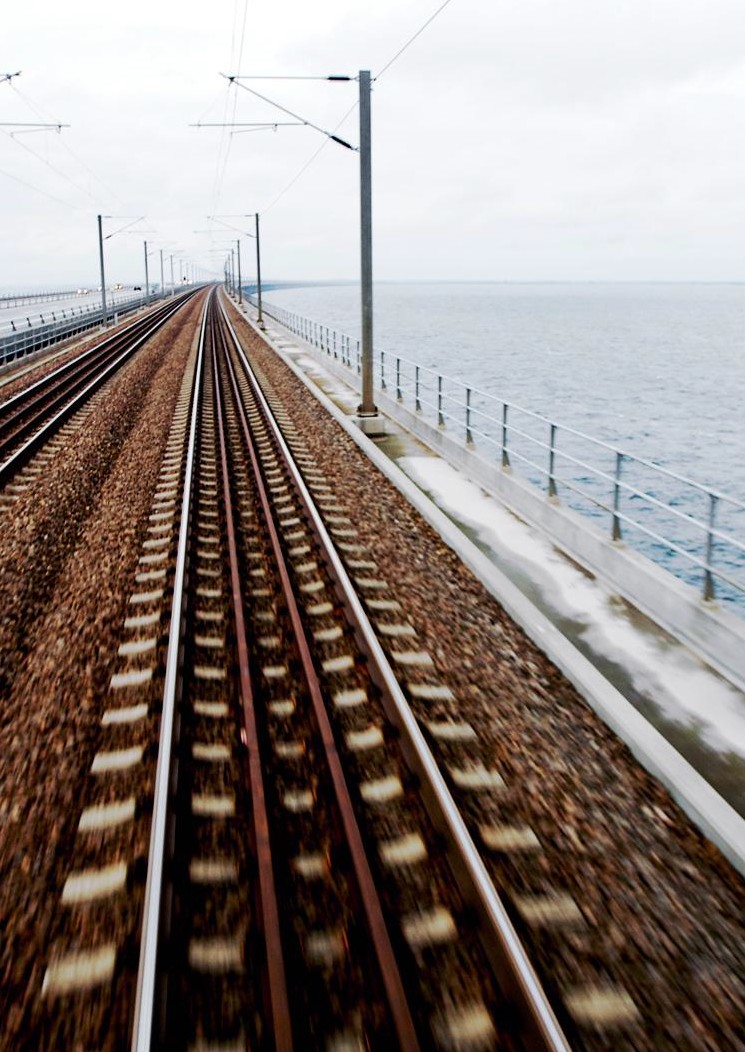 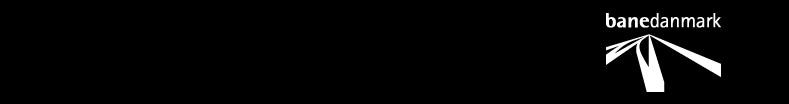 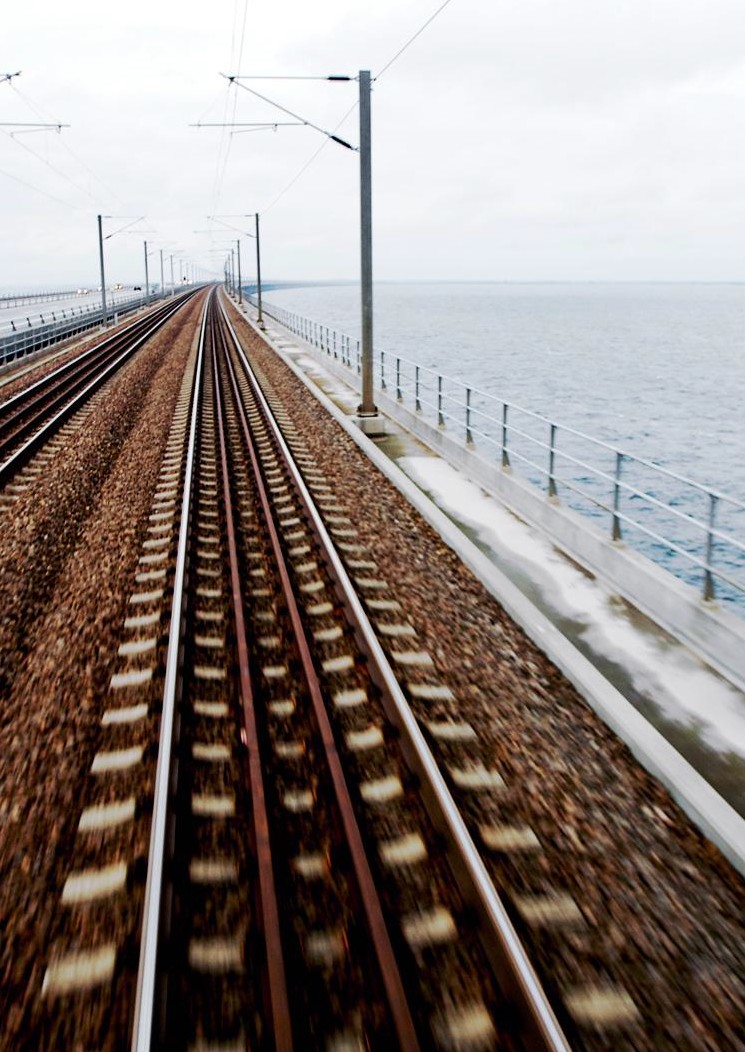 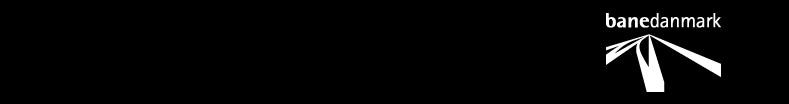 Samlet uddannelseskompendium for infrastrukturuddannelserApril 2021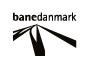 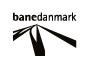 Indholdsfortegnelse1	Modulopbygning af uddannelserne	62	Kompetenceoversigt	73	Generelt vedrørende infrastrukturuddannelser	83.1	Hjemmelsgrundlag	83.2	Formål	83.3	Anvendelsesområde	83.4	Helbredskrav	83.5	Alder	83.6	Fravær	83.7	Arbejdsdag	83.8	Undervisere	83.9	Lektion	83.10	Pensum	83.11	Re-eksamen	83.12	Gyldighed af kompetence	93.13	Rutine og erfaring i forhold til arbejdets kompleksitet	93.14	Lokalkendskab	93.15	Dokumentation og registrering	94	Pas på, på banen for maskinfører	114.1	Målgruppe	114.2	Målbeskrivelse	114.3	Personlige forudsætninger for deltagelse på kurset	114.4	Beskrivelse af uddannelse	124.5	Prøve	124.6	Regler for omgængere	124.7	Pensumoversigt	124.8	Praktikkens indhold	155	SR-arbejdsleder 2	165.1	Målgruppe	165.2	Målbeskrivelse	165.3	Forudsætninger for deltagelse på kursus	165.4	Vurdering af personprofil under kursusforløbet	175.5	Beskrivelse af uddannelsen	185.6	Prøve	185.7	Regler for omgængere	185.8	Pensumoversigt	185.9	Praktikkens indhold	226	SR-arbejdsleder 2 sikring	236.1	Målgruppe	236.2	Målbeskrivelse	236.3	Personlige forudsætninger for deltagelse på kurset	236.4	Beskrivelse af uddannelsen	246.5	Prøve	246.6	Regler for omgængere	246.7	Pensumoversigt	247	SR-arbejdsleder 1	287.1	Målgruppe	287.2	Målbeskrivelse	287.3	Personlige forudsætninger for deltagelse på kurset	297.5	Beskrivelse af uddannelsen	307.6	Prøve	307.7	Regler for omgængere	307.8	Pensumoversigt	307.9	Praktikkens indhold	348	Etablering af hastighedsnedsættelser	368.1	Målgruppe	368.2	Målbeskrivelse	368.3	Personlige forudsætninger for deltagelse på kurset	368.4	Beskrivelsen af uddannelsen	378.5	Prøve	378.6	Regler for omgængere	378.7	Pensumoversigt	379	Klargøring	419.1	Målgruppe	419.2	Målbeskrivelse	419.3	Personlige forudsætninger for deltagelse på kurset	419.4	Beskrivelse af uddannelsen	419.5	Prøve	429.6	Regler for omgængere	429.7	Pensumoversigt teori	4210	Virksomhedsuddannelse	4410.1	Målgruppe	4410.2	Målbeskrivelse	4410.3	Beskrivelse af virksomhedsuddannelse	4410.4	Særlige krav til indhold i virksomhedsuddannelsen	4411	Efteruddannelser (EUSR)	4611.1	Målgruppe	4611.2	Målbeskrivelse	4611.3	Forudsætninger for deltagelse på efteruddannelse	4611.4	Beskrivelse af uddannelsen	4611.5	Prøve	4711.6	Regler for omgængere	4711.7	Efteruddannelsens terminer og generelle beskrivelser	4812	Vedligehold af kompetencer	4912.1	Generelt	4912.2	Metoder for vedligehold af kompetencer	4912.3	Respektive krav til vedligehold af kompetencer	4912.4	Manglende vedligehold af kompetence	5013	Praktisk dag i forbindelse med veligehold af kompetencer	5113.1	Praktisk dag for SR-arbejdsledere	5113.2	Målgruppe	5113.3	Formål	5113.4	Beskrivelse af praktisk dag	5113.5	Erstatning af antal arbejdsdage	5113.6	Praktisk dag for SR-1 rangering	5213.7	Målgruppe	5213.8	Formål	5213.9	Beskrivelse af praktiske dage	5213.10	Erstatning af antal arbejdsdage	5314	Særlig prøve	5414.1	Generelt	5414.2	Formål	5414.3	Pensum	5414.4	Undervisning	5414.5	Prøvens gennemførelse	5514.6	Regler for omgængere	5515	Medarbejderer som i 18 måneder ikke har varetaget sikkerhedsmæssigt ansvar	5615.1	Generelt	5616	Administrativ kompetence	5716.1	Målgruppe	5716.2	Betingelser for opnåelse og bevarelse af en administrativ kompetence	5716.3	Særlig kompetence	57Modulopbygning af uddannelserne       Banedanmarks infrastrukturuddannelser For uddannelser gælder, at den nødvendige rutine skal opretholdes.KompetenceoversigtGenerelt vedrørende infrastrukturuddannelserHjemmelsgrundlagBekendtgørelse om sikkerhedsgodkendelse af jernbaneinfrastrukturforvaltere Bekendtgørelse om helbreds- og kompetencekrav til visse sikkerhedsklassificerede funktioner på jernbaneområdet FormålDette uddannelseskompendium er udarbejdet med henblik på at udgøre en samlet oversigt og beskrivelse af de infrastrukturuddannelser, der udbydes af Banedanmark. AnvendelsesområdeKompetencerne opnået igennem uddannelserne beskrevet i dette uddannelseskompendium er gyldige og kan vedligeholdes under arbejde på Banedanmarks sikkerhedsgodkendelse. HelbredskravFunktionerne der opnås igennem uddannelserne i dette kompendium, er sikkerhedsklassificerede funktioner, og helbredskravene i Bekendtgørelse om helbreds- og kompetencekrav til visse sikkerhedsklassificerede funktioner på jernbaneområdet er derfor gældende. Der skal afleveres både en helbreds- og øjenlægeattest. Attesterne findes på www.trafikstyrelsen.dk. AlderSikkerhedsuddannelserne kan påbegyndes før medarbejderen er fyldt 18 år, men vedkommende må ikke varetage selvstændigt sikkerhedsansvar, før den pågældende er fyldt 18 år.FraværDet forudsættes at kursisten er til stede ved alle fastsatte lektioner. Ved fravær vurderer Banedanmark, HR Sikkerhedsuddannelser, om den pågældende kan fortsætte kurset.ArbejdsdagEn arbejdsdag defineres som minimum fem timer på en dag/nat, hvor en medarbejder udfører en specifik sikkerhedsklassificeret funktion. Der kan højest optjenes en arbejdsdag per døgn. UndervisereUndervisning og prøver forestås af faglærere og censorer med en af Banedanmark, HR Sikkerhedsuddannelse og Trafikstyrelsen godkendt uddannelse.LektionEn lektion defineres som varende 45 minutter.  PensumPensum for en given uddannelse er angivet under hver enkel uddannelse i dette kompendium. Afprøvningen vil ske i hele pensummet, og derved også i pensum for de sikkerhedsklassificerede funktioner som den givende funktion omfatter. Eksempelvis omfatter pensum for SR-arbejdsleder 1 således også hele pensummet for SR-arbejdsleder 2Re-eksamenBestås den afsluttende prøve ikke, vil der på flere af uddannelserne være mulighed for en re-eksamen. En re-eksamen er en gentagelse af den ordinære eksamen, hvor der er mulighed for igen at opnå ”bestået”. Hvorvidt en re-eksamen er en mulighed, eller om kurset skal gennemføres på ny, er angivet under de respektive uddannelser i dette kompendium.For efteruddannelserne (EUSR) vil en re-eksamen være en Særlig Prøve, som er beskrevet i afsnit 15.Hvis der ønskes en re-eksamen skal der, inden for fem hverdage efter endt prøve, rettes henvendelse til bdkuddannelser@bane.dk. Modtagelse af undervisning imellem den afsluttende eksamen og re-eksamen er i udgangspunktet tilladt, medmindre andet er angivet i beskrivelsen af den respektive uddannelse i indeværende kompendium. Gyldighed af kompetenceEfter en grunduddannelse er gennemført, er kompetencen gyldig i 2 år. For at forlænge kompetencens gyldighed skal medarbejderen gennemføre efteruddannelse ud fra de fastsatte krav jf. afsnit 12.Kompetencen er kun gyldig så længe de fastsatte krav til løbende vedligehold af kompetencen angivet i afsnit 13 er opfyldt. Rutine og erfaring i forhold til arbejdets kompleksitetDet er arbejdsgiverens (entreprenørens) ansvar, at medarbejderen der sættes til at varetage sikkerhedsmæssigt ansvar, udover uddannelsen, har den fornødne rutine og erfaring i forhold til arbejdets kompleksitet, art og omfang herunder har lokalkendskab.Der kan således være brug for mere rutine og erfaring end beskrevet i nærværende kompendium, hvis der er tale om store eller komplekse opgaver.Arbejdsgiveren har også ansvaret for, at medarbejderen altid bliver nøje instrueret i opgaverne forud, samt at de altid har god tid til at forberede sig på opgaven herunder sætte sig ind i de konkrete forhold på arbejdsstedet.Medarbejderen er ansvarlig for at sige fra overfor opgaver, som den pågældende ikke har rutine, erfaring eller stræknings- og lokalkendskab til at udføre. Vurdering af praktisk rutine og erfaring i forhold til konkrete opgaverI vurderingen af om en medarbejder har den fornødne rutine og erfaring i forhold til arbejdets kompleksitet, art og omfang indgår følgende kriterier:Hvilke typer og størrelse af arbejder medarbejderen tidligere har varetaget ansvaret for.Hvor stor erfaring og rutine medarbejderen generelt har.Medarbejderens personprofil herunder især overblik.Medarbejderens lokalkendskab.Det er entreprenørens ansvar at ovenstående vurdering foretages før en medarbejder sendes ud på en opgave, og sikre eventuel supplerende sidemandsoplæring.LokalkendskabFor SR-arbejdsledere samt SR-arbejdsleder 1’ere som skal fungere som rangerleder gælder, at vedkommende skal være stedkendt/lokalkendt jf. SRVed stedkendt/lokalkendt forstås udover kendskab til TIB og SIN, at den pågældende har visuelt kendskab til de lokale sporanlæg. Herunder henholdsvis sporbenævnelse, signalers placering og betegnelse, og sporskifters beliggenhed, i relation til SR-arbejdslederens arbejdssted/ansvarsområde.Stedkendskab/lokalkendskab skal opnås ved at den pågældende går området igennem før arbejdet påbegyndes.Det er medarbejderens ansvar at sige fra, hvis det er så længe siden, at den pågældende har været i et område, så lokalkendskabet reelt er forsvundet.Dokumentation og registrering Det er arbejdsgiverens ansvar at rutine og erfaring registreres og kan dokumenteres. Banedanmark kan til enhver tid forlange dokumentation for en medarbejders rutine og erfaring.Praktisk erfaringEn medarbejders praktiske erfaring skal kunne dokumenteres ved, at der føres en fortegnelse (log) over de arbejdsopgaver den pågældende har udført.VirksomhedsuddannelseVirksomhedsuddannelsen skal dokumenteres på en særlig blanket, som blandt andet kan findes på www.bane.dk. Pas på, på banen for maskinførerMålgruppe Målgruppen er medarbejdere, der skal fungere som maskinførere på sporsatte maskiner (tovejskøretøjer), hvor hastigheden ikke overstiger 20 km/t.MålbeskrivelseFormålUddannelsen giver alene kompetence til, at maskinføreren må køre under ledsagelse af en 
medarbejder med kompetence som rangerleder (infrastruktur). Uddannelsen giver ikke kompetence til, at medarbejderen under nogen omstændigheder selv kan varetage ansvaret for kørsel eller rangering.Dog må maskinføreren foretage en konkret arbejdsbevægelse på et spærret spor – i et helt entydigt afgrænset område - uden at være ledsaget af en rangerleder, hvis maskinføreren er konkret instrueret af SR-arbejdslederen.MålMålet med uddannelsen er, at medarbejderen efter kursetkan redegøre for overensstemmelseserklæringer og ibrugtagningstilladelserkan redegøre for begrebet ”attest”kan redegøre for risici for beskadigelse af infrastrukturen ved sporsætning og kørsel med maskinerkan redegøre for i hvilket omfang skader på infrastrukturen kræver assistancekan redegøre for trykluftbremsens virkemåde kan redegøre for reglerne for afbremsning af jernbanekøretøjerkender til fritrumsprofilerkan redegøre for hvornår et spor skal spærreskender principperne for dækning af sporspærringerkan redegøre for risici i forbindelse med arbejde i nærheden af kørestrømsanlægkan redegøre for reglerne for højdestop og jording af maskiner, der arbejder i nærheden af kørestrømsanlægkan redegøre for risikoen ved beskadigelse af nedleder og stropperkan redegøre for forskellen på en arbejdsbevægelse og en rangerbevægelsekender rangerlederens ansvarkan håndsignalerne for rangeringkender betydningen af ”hvide lys” i DV- og PU-signalerkender betydningen af signal ”stop”kender signallysfarverne i hovedsignalerkender betingelserne for passage af signaler i stilling ”stop” herunder passage af stationsgrænsen.kender begreberne station, den fri bane samt stations- og rangergrænsenkende begreberne sikret/usikret områdekan redegøre for med- og modgående sporskifter og kunne forholde sig til et sporskiftes stillingkan redegøre for begrebet opskæring af sporskifter herunder risici og konsekvenser ved opskæring af sporskiftekan alle sikkerheds- og respektafstandekan redegøre for underretninger og håndtering af uheld og hændelser.Personlige forudsætninger for deltagelse på kursetUddannelseMedarbejderen skal have en gyldig Pas på, på banen kompetence. Legitimationskort skal fremvises ved kursusstart. ErfaringDen pågældende skal være en erfaren maskinfører (entreprenørmaskiner eller lignende). Erfaren defineres ved at have mindst 2 års erfaring som maskinfører. Dokumentation skal kunne fremvises på forlangende, og skal derfor ikke indsendes før kursusstart. Beskrivelse af uddannelseGenereltUndervisningen skal ske i nærheden af jernbaneinfrastruktur med kørestrømsanlæg, så undervisningen kan gennemføres som en kombination af teori og praktik.HoldstørrelseHoldstørrelsen må ikke overstige fem kursister.VarighedTeori 2 dage á 7 lektioner. Praktik1 dag med praktisk træning i infrastrukturarbejder.Prøve1-2 timers varighed per kursist.PrøvePrøvens indhold og gennemførelse fastsættes af Banedanmark, HR Sikkerhedsuddannelser. Prøven er mundtlig og afholdes individuelt som en kombineret teoretisk og praktisk prøve, hvor der tages udgangspunkt i hele pensummet for uddannelsen. Der gives bedømmelsen ”bestået” eller ”ikke bestået”. Ved prøven deltager udover kursisten en eksaminator samt en faglig censor. Regler for omgængereHvis en kursist opnår ”ikke bestået” til den afsluttende prøve, kan kursisten kun opnå kompetencen ved på ny at gennemgå og bestå kurset.PensumoversigtI pensumoversigten benyttes følgende taksonomi:KendeTrin 1 	Kursisten skal ikke have konkret viden om de pågældende bestemmelser, men vide, at bestemmelserne er omtalt, og hvor de er omtalt.Trin 2 	Kursisten skal kunne gengive de pågældende bestemmelser, der typisk vil være definitioner og begreber.KunneTrin 3 	Kursisten skal med egne ord kunne forklare de pågældende bestemmelser og dermed kunne dokumentere forståelse af bestemmelserne.Trin 4 	Kursisten skal med egne ord kunne forklare sammenhængen mellem teori og praktik, og dermed kunne dokumentere forståelse for, hvordan bestemmelserne kombineres med andre bestemmelser og anvendes i praksis.OpslagTrin 5 	Kursisten skal ved opslag i det pågældende materiale kunne udlede og forklare de ønskede oplysninger og sætte dem i forhold til andre bestemmelser.Praktikkens indhold TovejskøretøjDer gennemgås følgende emner:Forskellige tovejskøretøjer og deres funktioner. Brug af kran og støtteben herunder påvirkninger af infrastrukturen og afsporingsrisiko.Afsporingsrisiko ved overhøjde i sporet.Brug af højde- og krøjestop.Arbejdskøretøj/entreprenørmaskine herunder mærkning og tekster på arbejdskøretøjer samt benyttelses- og overensstemmelseserklæringer.Belastning af arbejdskøretøjer.Bremser på køretøjerne.Attestforhold på arbejdskøretøjer og anhængere.Forhold ved afsporing.Rangering / rangerledelse.Rangering med jernbanevogne.Kursisterne skal prøve at rangere med jernbanevogn tilkoblet, så der opnås en vis rutine.JernbanevogneDer gennemgås følgende emner:Til- og frakobling af vogne.Trykluftbremsens virkemåde.Vognbremser herunder afspærringshane, udligningstræk m.v.Afbremsning af henstillede køretøjer.BanelæreDer gennemgås følgende emner:Forskellige kabler og dåser langs banestrækningen herunder faste togkontrolanlæg og risici ved beskadigelse af disse.Hvordan undgås skader på infrastrukturen?Tekniske benævnelser på forskellige dele af infrastrukturen.Balastprofiler.Fritrumsprofiler.Spor og sporskifters opbygning.Med- og modgående sporskifter – højre og venstre gren.Funktion af sporskifter – tungetilslutning og risici ved beskadigelse.SR-arbejdsleder 2MålgruppeMedarbejdere der skal fungere som SR-arbejdsleder ved mindre arbejder. Ved mindre arbejder forstås arbejder, hvor der ikke arbejder mere end 10 personer inkl. SR- arbejdslederenikke sker kørsel med nogen former for skinnekørende køretøjerIkke er mere end ét arbejdshold.MålbeskrivelseFormålFormålet er at give medarbejderen en teoretisk og praktisk uddannelse, så den pågældende kan fungere som SR-arbejdsleder ved mindre arbejder og vurdere, hvornår indgreb i infrastrukturen giver begrænsninger i benyttelsen af denne. MålMålet med uddannelsen er, at medarbejderen efter kurset både i teori og praksis skalkunne planlægge og gennemføre mindre akutte arbejderkunne gennemføre et forud planlagt mindre arbejdekunne foretage nødvendige ændringer i et planlagt arbejdekunne forholde sig til en jernbanesikkerhedsplan i forhold til de på området gældende bestemmelserkunne identificere et hvilket som helst sted på banestrækningen udfra TIB og andre oplysninger (km m.v.)kunne instruere alle medarbejdere i de jernbanesikkerhedsmæssige forhold i forbindelse med arbejdetkunne reglerne for dækning af en sporspærringkunne reglerne for arbejde i nærheden af køreledningsanlæg herunder reglerne for kørestrømsafbrydelserkunne etablere en sporspærring, hvor der ikke er kørsel med køretøjerkunne redegøre for, hvornår et arbejde kræver sporspærringkunne anvende reglerne for dækning af spærret spor i praksiskunne etablere og udføre et arbejde med vagtpostkunne redegøre for, hvordan infrastrukturarbejder planlægges og aftales forudkunne kontrollere at sikkerhedsafstandsafstande for personer, maskiner og materiel overholdeskunne kontrollere at respektafstande til køreledningsanlæg overholdeskunne skaffe sig information om lokale forudsætningerkende principperne for, hvordan SR-koordinatoren vurderer et særligt arbejdekende til Banedanmarks ulykkeshåndtering herunder rapportering af hændelser kunne forholde sig til fritrumsprofiler set i relation til placering af værktøjkunne forholde sig til forskellige kablers betydning og risici ved beskadigelse af dissekende til infrastrukturens opbygning i et omfang så den pågældende kan vurdere, hvornår der skal tilkaldes teknisk assistance ved skader på infrastrukturen.Forudsætninger for deltagelse på kursusUddannelseMedarbejderen skal have en gyldig Pas på, på banen kompetence. Legitimationskort skal fremvises ved kursusstart. ErfaringDen pågældende skal have deltaget i arbejde i og ved trafikeret jernbanespor under ansvar af en SR-arbejdsleder, i mindst 20 arbejdsdage inden for de sidste 12 måneder regnet fra kursusstart, før kurset kan påbegyndes. Deltageren skal som minimum have deltaget ved:vagtpostarbejde sporspærring på station og fri banesærligt arbejde Erfaringen dokumenteres på blanketten: Praktisk erfaring forud for sikkerhedsuddannelseDokumentation for erfaring skal godkendes af Banedanmark og indsendes til bdkuddannelser@bane.dk minimum fem arbejdsdage inden kursusstart. Indsendes dokumentationen senere end fem arbejdsdage inden kursusstart, kan Banedanmark ikke garantere sagsbehandling inden kursusstart, og kursisten risikerer efterfølgende at blive sendt hjem fra kurset, hvis dokumentationen ikke kan godkendes.  Vurdering af personprofil under kursusforløbetFaglæreren på kurset vurderer gennem hele kursusforløbet (både teori og praktik) kursistens egnethed som SR-arbejdsleder ud fra nedenstående personprofil.Faglæreren har kompetence til at erklære kursisten for ”ikke egnet” som SR-arbejdsleder på baggrund af vurderingen.Vurderer faglæreren kursisten som ”ikke egnet”, kan den pågældende ikke gå op til afsluttende prøve og kan kun opnå kompetencen ved på ny at gennemgå og bestå kurset. ”Ikke egnet” vil altid blive skriftligt begrundet.Beskrivelse af uddannelsenGenereltUndervisningen gennemføres som en kombination af teori og praktikHoldstørrelseHoldstørrelsen må ikke overstige 15 kursister.VarighedTeori5 dage á 7 lektioner.Praktik 6 dage med praktisk træning i infrastrukturarbejder.Virksomhedsuddannelse 5 dages virksomhedsuddannelse jf. afsnit 11.Prøver 1-2 timers varighed per kursist.PrøvePrøvernes indhold og gennemførelse fastsættes af Banedanmark, HR Sikkerhedsuddannelser.Der afholdes både en mundtlig og en skriftlig prøve. Den mundtlige prøve afholdes individuelt som en kombineret teoretisk og praktisk prøve, hvor kursisten, udover at redegøre for teoretiske forhold, skal gennemføre et konkret praktisk arbejde som SR-arbejdsleder 2. Under den mundtlige prøves afholdelse tages der udgangspunkt i hele pensummet for uddannelsen. Der gives bedømmelsen ”bestået” eller ”ikke bestået”. Ved prøven deltager udover kursisten en eksaminator samt en faglig censor. Regler for omgængereHvis en kursist opnår ”ikke bestået” til den afsluttende prøve, kan kursisten kun opnå kompetencen ved på ny at gennemgå og bestå kurset.PensumoversigtI pensumoversigten benyttes følgende taksonomi:KendeTrin 1 	Kursisten skal ikke have konkret viden om de pågældende bestemmelser, men vide at bestemmelserne er omtalt, og hvor de er omtalt.Trin 2 	Kursisten skal kende de pågældende bestemmelser, der typisk vil være definitioner og begreber.KunneTrin 3 	Kursisten skal med egne ord kunne forklare og fortolke de pågældende bestemmelser og dermed kunne dokumentere forståelse af bestemmelserne.Trin 4 	Kursisten skal med egne ord kunne forklare og fortolke de pågældende bestemmelser, skal kunne sætte dem i forhold til andre bestemmelser og kunne anvende bestemmelserne som helhed.OpslagTrin 5 	Kursisten skal ved opslag i det pågældende materiale kunne udlede og forklare de ønskede oplysninger og sætte dem i forhold til andre bestemmelser.Praktikkens indholdPraktikken gennemføres ved at kursisterne inddeles i mindre hold og gennemfører følgende:Dag 1: Teoretisk og praktisk gennemgang af: Opmåling af sporvidde efter påvirkninger af sporet.Hvornår stationsbestyreren skal underrettes om påvirkninger eller beskadigelse af infrastrukturen.Hvornår der skal tilkaldes ekspertise til at vurdere påvirkninger af infrastrukturen.Fritrumsprofiler.Graveregler ved opgravninger i nærheden af spor.Kabler og stropper i sporet.Ballastprofiler.Risici ved beskadigelse af sporskifter.Sikkerhedszoner på perroner.Vurdering af arbejder i områder, der er offentlig tilgængelige.Dag 2-6:Praktiske øvelser i at vurdere, planlægge og gennemføre forskellige arbejder som SR-arbejdsleder.Kursisterne skal selvstændigt som SR-arbejdsleder planlægge og gennemføre en række forskellige mindre arbejder.Når den enkelte kursist fungerer som SR-arbejdsleder fungerer de øvrige kursister som det arbejdshold, der skal have instruktion og gennemføre arbejdet.SR-arbejdsleder 2 sikringMålgruppeMedarbejdere der skal fungere som SR-arbejdsleder 2 sikring ved mindre arbejder, hvor der sker indgreb i sikringstekniske anlæg.Uddannelsen gives kun i forbindelse med uddannelsen som sikringsteknikker.MålbeskrivelseFormålFormålet er at give medarbejderen en teoretisk og praktisk uddannelse, så den pågældende kan fungere som SR-arbejdsleder ved arbejder, hvor der sker indgreb i sikringstekniske anlæg.MålMålet er, at medarbejderen efter kurset kan gøre rede for signaler herunder forsignaleringkan gøre rede for begrebet centralsikringkender reglerne for aflysning og tillysning af signalgivninggøre rede for begreberne ind-, ud- og gennemkørselstogvejekende alle regler for omkobling af signalerkende alle regler for faste og midlertidige hastighedsnedsættelser herunder forhold vedrørende togkontrolanlæg.Personlige forudsætninger for deltagelse på kursetUddannelseMedarbejderen skal:have en gyldig SR-arbejdsleder 2 kompetence.have en sikringsteknisk uddannelse eller være i gang med en.inden for de seneste 60 dage have gennemført kurset FKI/SKI (Spor & Sikring) Repetition (E-læring). Kursusbeviset skal medbringes enten fysisk eller elektronisk og fremvises til underviseren. Kan et gyldigt kursusbevis ikke fremvises på kurset, vil vedkommende ikke få lov til at deltage.ErfaringMedarbejderen skal have opnået erfaring og rutine som SR-arbejdsleder forud for deltagelse på kurset. Ved erfaring menes, at deltageren som minimum skal have fungeret som SR-arbejdsleder ved:vagtpostarbejde sporspærring på station og fri banesærligt arbejde samt have fungeret som SR-arbejdsleder i mindst 50 arbejdsdage indenfor de sidste 6 måneder før kursets start.Erfaring dokumenteres ved hjælp af blanketten: Praktisk erfaring forud for sikkerhedsuddannelse.Dokumentation for erfaring skal godkendes af Banedanmark og indsendes til bdkuddannelser@bane.dk minimum fem arbejdsdage inden kursusstart. Indsendes dokumentationen senere end fem arbejdsdage inden kursusstart, kan Banedanmark ikke garantere sagsbehandling inden kursusstart, og kursisten risikerer efterfølgende at blive sendt hjem fra kurset, hvis dokumentationen ikke kan godkendes.Beskrivelse af uddannelsenGenereltUndervisningen gennemføres teoretisk.HoldstørrelseHoldstørrelsen må ikke overstige 12 kursister.VarighedTeori5 dage á 7 lektioner.1 dag á 7 lektioner i træning i etablering af hastighedsnedsættelser (evt. på undervisningsanlæget) 1 dag á 7 lektioner efteruddannelse i SR-arbejdsleder 2Prøve 1-2 timers varighed per kursist.PrøvePrøvens indhold og gennemførelse fastsættes af Banedanmark, HR Sikkerhedsuddannelser.Prøven er mundtlig og afholdes individuelt som en teoretisk prøve, hvor der tager udgangspunkt i hele pensummet for uddannelsen. Der gives bedømmelsen ”bestået” eller ”ikke bestået”. Ved prøven deltager udover kursisten en eksaminator samt en faglig censor. Regler for omgængereHvis en kursist opnår ”ikke bestået”, kan kursisten indstilles til en re-eksamen ved inden for fem hverdage at henvende sig til bdkuddannelser@bane.dk Opnår kursisten ”ikke bestået” til re-eksamen, kan kursisten kun opnå kompetencen ved på ny at gennemgå og bestå kurset.PensumoversigtI pensumoversigten benyttes følgende taksonomi:KendeTrin 1 	Kursisten skal ikke have konkret viden om de pågældende bestemmelser, men vide, at bestemmelserne er omtalt, og hvor de er omtalt.Trin 2 	Kursisten skal kunne gengive de pågældende bestemmelser, der typisk vil være definitioner og begreber.KunneTrin 3 	Kursisten skal med egne ord kunne forklare og fortolke de pågældende bestemmelser og dermed kunne dokumentere forståelse af bestemmelserne.Trin 4 	Kursisten skal med egne ord kunne forklare og fortolke de pågældende bestemmelser, skal kunne sætte dem i forhold til andre bestemmelser og kunne anvende bestemmelserne som helhed.OpslagTrin 5 	Kursisten skal ved opslag i det pågældende materiale kunne udlede og forklare de ønskede oplysninger og sætte dem i forhold til andre bestemmelser.SR-arbejdsleder 1MålgruppeMedarbejdere der skal fungere som rangerleder i forbindelse med infrastrukturarbejder eller som SR-arbejdsleder ved større arbejder, hvor derer mere end 10 personer, som deltager i arbejdet og/ellersker rangering med arbejdskøretøjer og/ellerdeltager flere arbejdshold MålbeskrivelseFormålFormålet er at give medarbejderen en teoretisk og praktisk kompetence, så den pågældende kan fungere som rangerleder ved hastigheder op til 25 km/t, og pågældende kan fungere som SR-arbejdsleder ved større arbejder.MålMålet med uddannelsen er, at medarbejderen efter kurset både i teori og praksis skalkunne reglerne for rangering – aftaler, ansvar, hastighed m.v.kunne reglerne for afbremsning og henstilling af køretøjerkunne klargøre et rangertræk til placerings- arbejdskørselkunne fortage et VTE og LTEkende såvel praktisk som teoretisk til godsvognes opbygning og konstruktionkunne reglerne for passage af signaler i stilling ”stop”kunne benævnelserne for sporskifters stilling, sporskiftesignaler m.v.kunne sporskiftets funktioner - omstilling, betjeningslås, stedbetjening m.v.kunne betydningen af hvide lys i PU- og DV-signalerkunne betydningen af hovedsignalernes visning set i relation til rangeringkunne forskellen på rangering og ind- og udrangeringkunne de mærker, der har betydning for rangertrækkunne vurdere, hvilke foranstaltninger der skal træffes for at hindre beskadigelse af infrastrukturen ved rangering med arbejdskøretøjer herunder tovejskøretøjerkunne reglerne for rangering med arbejdskøretøjer med og uden attestkunne forholde sig til køreledningsanlæg set i relation til rangering med arbejdskøretøjer med og uden attestkunne reglerne for arbejdskøretøjers attest herunder hvornår den ikke gælderkunne forholde sig til overensstemmelseserklæringer og ibrugtagningstilladelserkunne foretage en bremseprøve efter sikkerhedsreglementets bestemmelser, samt finde, afhjælpe og udbedre typiske fejl, der kan opstå i forbindelse med bremseprøver, f.eks. utætheder, overtryk, skruebremse, fejl ved bremseregulator og bremsesåler.kunne træffe øjeblikkelige forholdsregler, hvis infrastrukturen ved et uheld beskadiges.kunne planlægge, kontrollere og udføre større infrastrukturarbejderkunne læse og forholde sig til en jernbanesikkerhedsplan for et større arbejdekunne foretage nødvendige akutte ændringer i et planlagt større arbejdekunne instruere i jernbanesikkerhedsmæssige forhold i forbindelse med arbejdet herunder sikre instruktion af flere arbejdsholdkunne koordinere jernbanesikkerheden mellem flere arbejdshold og flere køretøjer på et spærret spor herunder kørsel til og fra arbejdsstedkunne gøre rede for begrebet centralsikringkunne etablere og hæve en sporspærring, herunder en sporspærring, hvor der er flere arbejdshold og kørsel med jernbanekøretøjer og arbejdskøretøjerkunne håndtere arbejde, maskiner og køretøjer i forhold til kørestrøm.Personlige forudsætninger for deltagelse på kursetUddannelseMedarbejderen skal:have en gyldig kompetence som SR-arbejdsleder 2. Legitimationskort skal fremvises ved kursusstart. inden for de seneste 60 dage have gennemført kurset FKI/SKI (Spor & Sikring) Repetition (E-læring). Kursusbeviset skal medbringes enten fysisk eller elektronisk og fremvises til underviseren. Kan et gyldigt kursusbevis ikke fremvises på kurset, vil vedkommende ikke få lov til at deltage.ErfaringMedarbejderen skal have opnået erfaring og rutine som SR-arbejdsleder forud for deltagelse på kurset. Ved erfaring menes, at deltageren som minimum skal have fungeret som arbejdsleder ved:vagtpostarbejdesporspærring på station og fri banesærligt arbejdesamt have fungeret som SR-arbejdsleder i mindst 6 måneder og fungeret som SR-arbejdsleder i minimum 50 arbejdsdage indenfor de sidste 6 måneder før kursets start.Erfaring dokumenteres ved hjælp af blanketten: Praktisk erfaring forud for sikkerhedsuddannelseDokumentation for erfaring skal godkendes af Banedanmark og indsendes til bdkuddannelser@bane.dk minimum fem arbejdsdage inden kursusstart. Indsendes dokumentationen senere end fem arbejdsdage inden kursusstart, kan Banedanmark ikke garantere sagsbehandling inden kursusstart, og kursisten risikerer efterfølgende at blive sendt hjem fra kurset, hvis dokumentationen ikke kan godkendes.Beskrivelse af uddannelsenGenereltUndervisningen gennemføres som en kombination af teori og praktikHoldstørrelseHoldstørrelsen må ikke overstige 10 kursister.VarighedTeori
6 dage á 7 lektioner.
1 dag á 7 lektioner efteruddannelse i SR-arbejdsleder 2.Praktik
7 lektioner kørestrømsforhold.
7 lektioner sikringstekniske forhold 7 lektioner i togklargøring.
7 lektioner materiel- og infrastrukturkendskab.
14 lektioner intensiv rangering med en kørelærer (max. 2 kursister ad gangen).
21 lektioner intensiv øvelse i større arbejder med en instruktør (max. 2 kursister ad gangen)..Prøve
1-2 timers varighed per kursist.PrøvePrøvens indhold og gennemførelse fastsættes af Banedanmark, HR Sikkerhedsuddannelser.Prøven er mundtlig og afholdes individuelt som en kombineret teoretisk og praktisk prøve, hvor der tages udgangspunkt i hele pensummet for uddannelsen.Der gives bedømmelsen ”bestået” eller ”ikke bestået”.Ved prøven deltager udover kursisten en eksaminator samt en faglig censor. Regler for omgængereHvis en kursist opnår ”ikke bestået”, kan vedkommende indstilles til re-eksamen ved inden for fem hverdage at henvende sig til bdkuddannelser@bane.dk.Opnår kursisten ”ikke bestået” til re-eksamen, kan kursisten kun opnå kompetencen ved på ny at gennemgå og bestå kurset.PensumoversigtI pensumoversigten benyttes følgende taksonomi:KendeTrin 1 	Kursisten skal ikke have konkret viden om de pågældende bestemmelser, men vide, at bestemmelserne er omtalt, og hvor de er omtalt.Trin 2 	Kursisten skal kende de pågældende bestemmelser, der typisk vil være definitioner og begreber.KunneTrin 3 	Kursisten skal med egne ord kunne forklare og fortolke de pågældende bestemmelser og dermed kunne dokumentere forståelse af bestemmelserne.Trin 4 	Kursisten skal med egne ord kunne forklare og fortolke de pågældende bestemmelser, skal kunne sætte dem i forhold til andre bestemmelser og kunne anvende bestemmelserne som helhed.OpslagTrin 5 	Kursisten skal ved opslag i det pågældende materiale kunne udlede og forklare de ønskede oplysninger og sætte dem i forhold til andre bestemmelser.Praktikkens indholdKørestrømKombineret teoretisk og praktisk gennemgang af køreledningsanlæggeneKørestrømsanlæggets opbygning og funktioner.Kørestrømsforhold ved kørsel med arbejdskøretøjer herunder arbejdsbejdskøretøjer uden attest (tovejskøretøjer).Jording af maskiner.Regler for arbejde i nærheden af kørestrømsanlæg.Infrastruktur- og materielkendskab Kursisterne inddeles i hold á højst 5 personer. En dags praktisk gennemgang af følgende:Forskellige kabler langs banestrækningen herunder faste togkontrolanlæg herunder risici ved beskadigelse af disse.Forholdsregler for at undgå skader på infrastrukturen.Tekniske benævnelser på forskellige dele af infrastrukturen.Balastprofiler.Fritrumsprofiler.Overenstemmelseserklæringer og ibrugtagningstilladelser.Spor og sporskifters opbygning.Trykluftbremsens virkemåde.Køretøjers til- og frakobling.Afbremsning af henstillede køretøjer.Rangering / rangerledelseRisici for beskadigelse af infrastrukturen med visse typer arbejdskøretøjer herunder skinnekørende entreprenørmaskiner.Spor og sporskifters opbygning.Med- og modgående sporskifter – højre og venstre gren.Tungetilslutning.Tekniske benævnelser på forskellige dele af infrastrukturen.TogklargøringGennemgang af godsvognes opbygning og konstruktion.Træk- og stødapparaternes virkemåde og konstruktionHjul og bogiers opbygning samt bremsesystemets konstruktion/formål og virkemåde.Lave eftersyn af undervogn, bremsesystem, bogier, fjedre og hjul på godsvognsmateriel.Foretage en bremseprøve efter sikkerhedsreglementets bestemmelser, samt finde, afhjælpe og udbedre typiske fejl, der kan opstå i forbindelse med bremseprøver, f.eks. utætheder, overtryk, skruebremse, fejl ved bremseregulator og bremsesåler.Sikringsteknisk dagBetjening af automatisk sikrede overkørselsanlæg herunder rangering og arbejde i nærheden af overkørselsanlæg.Udvendige betjeningsskabe herunder betjening af disse.Spor og sporskifters opbygning.Betjening af og gennemgang af et sporskiftes funktioner herunder tungetilslutning/kontrol samt påsætning af låsebolt.Omstilling af sporskifte med håndsving.Skemaer i § 34 - håndtering af arbejder og fejl i sporskifter.Betjeningslåse.Stedbetjening af sporskifter.Lidt om togvejsfastlægning / togvejsopløsning.Eftersyn af sporskifter i forbindelse med opskæring.Med- og modgående sporskifter – højre og venstre gren.Tekniske benævnelser på forskellige dele af infrastrukturen.Udlægning af ATC-baliser.Praktik som rangerlederTo dages intensiv rangering med deltagelse af en instruktør, en fører og to elever. Kursisten skal have gennemgået og prøvet følgende i praksis:af- og påstigning af jernbanevogneforsigtighedsreglerne ved rangeringrangerlederens pligter og ansvarsikring af henstående køretøjerrangering med både med radio og håndsignalertrykluftbremsens virkemåde i hovedtræktil – og frakobling af køretøjersignaler og mærker, der har betydning ved rangeringvæsentlig træning i rangering.Praktik som SR-1 arbejdslederSammen med en faglærer udføres praktiske øvelser, hvor det teoretiske pensum omsættes til praksis.Inddeles i hold med én praktikinstruktør og to elever.Etablering af hastighedsnedsættelserMålgruppeMedarbejdere der skal fungere som SR-arbejdsleder ved etablering af hastighedsnedsættelser.MålbeskrivelseFormålFormålet er at give medarbejderen en teoretisk og praktisk uddannelse, så den pågældende kan fungere som SR-arbejdsleder ved etablering af hastighed nedsættelser.MålMålet med uddannelsen er, at medarbejderen efter kurset:kan gøre rede signaler herunder forsignaleringkan gøre rede for begrebet centralsikringkan gøre rede for begreberne ind-, ud- og gennemkørselstogveje.kan reglerne for opstilling af standsignaler, udlægning af La-baliser og omkobling af signalerkende reglerne for omkobling af HKT anlægkan reglerne for faste og midlertidige hastighedsnedsættelser herunder forhold vedrørende togkontrolanlægPersonlige forudsætninger for deltagelse på kursetUddannelseMedarbejderen skal som minimum have en gyldig SR- arbejdsleder 2 kompetence. Legitimationskort skal fremvises ved kursusstart.ErfaringMedarbejderen skal have opnået erfaring og rutine som SR-arbejdsleder forud for deltagelse på kurset. Ved erfaring menes, at medarbejderen som minimum skal have fungeret som SR-arbejdsleder ved:vagtpostarbejde sporspærring på station og fri banesærligt arbejde samt have fungeret som SR-arbejdsleder i mindst 50 arbejdsdage indenfor de sidste 6 måneder før kursets start.Erfaring dokumenteres ved hjælp af blanketten: Praktisk erfaring forud for sikkerhedsuddannelseDokumentation for erfaring skal godkendes af Banedanmark og indsendes til bdkuddannelser@bane.dk minimum fem arbejdsdage inden kursusstart. Indsendes dokumentationen senere end fem arbejdsdage inden kursusstart, kan Banedanmark ikke garantere sagsbehandling inden kursusstart, og kursisten risikerer efterfølgende at blive sendt hjem fra kurset, hvis dokumentationen ikke kan godkendes.Beskrivelsen af uddannelsenGenereltUndervisningen kan gennemføres som en kombination af teori, samt praktiske øvelser på undervisningsanlægget.HoldstørrelseHoldstørrelsen må ikke overstige 8 kursister.Varighed Teori 4 dage á 7 lektioner på 45 minutter.Praktik på undervisningsanlægget 1 dag á 7 lektioner på 45 minutter.Prøve1-2 timers varighed per kursist.PrøvePrøvens indhold og gennemførelse fastsættes af Banedanmark, HR Sikkerhedsuddannelser.Prøven er mundtlig og afholdes individuelt som en teoretisk prøve, hvor der tager udgangspunkt i hele pensummet for uddannelsen.Der gives bedømmelsen ”bestået” eller ”ikke bestået”.Ved prøven deltager udover kursisten en eksaminator samt en faglig censor.Regler for omgængereHvis en kursist opnår ”ikke bestået”, kan vedkommende indstilles til re-eksamen ved inden for fem hverdage at henvende sig til bdkuddannelser@bane.dk.Opnår kursisten ”ikke bestået” til re-eksamen, kan kursisten kun opnå kompetencen ved på ny at gennemgå og bestå kurset.PensumoversigtI pensumoversigten benyttes følgende taksonomi:KendeTrin 1	Kursisten skal ikke have konkret viden om de pågældende bestemmelser, men vide, at bestemmelserne er omtalt, og hvor de er omtalt.Trin 2	Kursisten skal kende de pågældende bestemmelser, der typisk vil være definitioner og begreber.KunneTrin 3	Kursisten skal med egne ord kunne forklare og fortolke de pågældende bestemmelser og dermed kunne dokumentere forståelse af bestemmelserne.Trin 4	Kursisten skal med egne ord kunne forklare og fortolke de pågældende bestemmelser, skal kunne sætte dem i forhold til andre bestemmelser og kunne anvende bestemmelserne som helhed.OpslagTrin 5	Kursisten skal ved opslag i det pågældende materiale kunne udlede og forklare de ønskede oplysninger og sætte dem i forhold til andre bestemmelser.KlargøringMålgruppeMålgruppen er medarbejdere, der skal klargøre jernbanevogne til kørsel i forbindelse med infrastrukturarbejder, hvor der anvendes lokomotiv eller arbejdskøretøj som trækkraft.der skal fremføre lokomotiv eller arbejdskøretøj med tilkoblede jernbanevogne.MålbeskrivelseFormålFormålet er at give medarbejderen en teoretisk og praktisk uddannelse, så den pågældende kan klargøre jernbanevogne til kørsel i tog og toglignende kørsel i forbindelse med infrastrukturarbejder.MålMålet med uddannelsen er, at medarbejderen efter kurset skal:kende såvel praktisk som teoretisk til godsvognes opbygning og konstruktion.kunne træk- og stødapparaternes virkemåde og konstruktion, hjul og bogiers opbygning samt bremsesystemets konstruktion/formål og virkemåde.kunne foretage et korrekt teknisk og sikkerhedsmæssigt eftersyn af undervogn, bremsesystem, bogier, fjedre og hjul på godsvognsmateriel. kunne afgøre, om en opdaget fejl, mangel eller fejllæsning har betydning for driftssikkerheden eller være til fare for personer.kunne træffe afgørelse om, hvordan fejlbehæftede vogne skal behandles, beklæbes og indmeldes i relevante systemer. Kursisten skal kunne forklare formålet med korrekt indrapportering af fejlmeldte vogne.kunne udpege og forklare de mest almindelige signaturer på godsvogne, der har betydning i forbindelse med togklargøring, bl.a. lastgrænse, ind- og udvendig længde, bundflade, rumfang, hastighed, vognvægt, bremsevægt og revisionsfrist.kunne foretage en bremseprøve efter sikkerhedsreglementets bestemmelser, samt finde, afhjælpe og udbedre typiske fejl, der kan opstå i forbindelse med bremseprøver, f.eks. utætheder, overtryk, skruebremse, fejl ved bremseregulator og bremsesåler. kunne konstatere, om der har været tekniske eller termiske problemer med hjul mv.kunne genkende en usædvanlig transport samt foretage en opmåling af transporten for så vidt det drejer sig om at konstatere, hvor og med hvor meget, der er profiloverskridelse.  kunne udfærdige en korrekt bremseseddel.Personlige forudsætninger for deltagelse på kursetUddannelseMedarbejderen skal have en gyldig kompetence som Rangerleder. Legitimationskort skal fremvises ved kursusstart. Beskrivelse af uddannelsen GenereltUddannelsen gennemføres som en kombination af teori og praktik. Der lægges stor vægt på den praktiske del.Uddannelsen skal foregå i et lokale umiddelbart i nærheden af et område, hvor man kan gennemføre praktiske øvelser, og der er tilstrækkeligt med jernbanemateriel til rådighed for øvelserne.Undervisning og prøver forestås af Banedanmark og Trafik- og Byggestyrelsen godkendte undervisere og censorer.HoldstørrelseHoldstørrelsen må ikke overstige 8 kursister.VarighedTeori og praksis4 dage á 7 lektioner kombineret teori og praksis.Prøve1-2 timers varighed per kursist.UndervisningsmaterialeKursisten skal medbringe ajourført personligt eksemplar af:SRTIBTKRUdleveres på kurset:AML i kopiØvrigt materiale.PrøvePrøvens indhold og gennemførelse fastsættes af Banedanmark, HR Sikkerhedsuddannelser.Prøven er mundtlig og afholdes individuelt som en kombineret teoretisk og praktisk prøve, hvor der tages udgangspunkt i hele pensummet for uddannelsen.Kursisten skal selvstændigt foretage eftersyn af vogne og gennemføre en bremseprøve.Der gives bedømmelsen ”bestået” eller ”ikke bestået”.Ved prøven deltager udover kursisten en eksaminator samt en faglig censor. Regler for omgængereHvis en kursist opnår ”ikke bestået”, kan vedkommende indstilles til re-eksamen ved inden for fem hverdage at henvende sig til bdkuddannelser@bane.dk.Opnår kursisten ”ikke bestået” til re-eksamen, kan kursisten kun opnå kompetencen ved på ny at gennemgå og bestå kurset.Pensumoversigt teoriI pensumoversigten benyttes følgende taksonomi:KendeTrin 1 	Kursisten skal ikke have konkret viden om de pågældende bestemmelser, men vide, at bestemmelserne er omtalt, og hvor de er omtalt.Trin 2 	Kursisten skal kunne gengive de pågældende bestemmelser, der typisk vil være definitioner og begreber.KunneTrin 3 	Kursisten skal med egne ord kunne forklare og fortolke de pågældende bestemmelser og dermed kunne dokumentere forståelse af bestemmelserne.Trin 4 	Kursisten skal med egne ord kunne forklare og fortolke de pågældende bestemmelser, skal kunne sætte dem i forhold til andre bestemmelser og kunne anvende bestemmelserne som helhed.OpslagTrin 5 	Kursisten skal ved opslag i det pågældende materiale kunne udlede og forklare de ønskede oplysninger og sætte dem i forhold til andre bestemmelser.VirksomhedsuddannelseMålgruppeMedarbejdere som er under uddannelse til nedenstående funktion:SR-arbejdsleder 2Medarbejdere i nedenstående funktion, som skal vedligeholde en kompetence. VagtpostMaskinførerSR-arbejdsledereMålbeskrivelseFormålAt sikre at medarbejderen opnår erfaring med funktionen i praksis, herunder får mulighed for at omsætte teori til praksis samt får mulighed for at varetage konkrete opgaver i relation til funktionen. Virksomhedsuddannelse giver medarbejderen mulighed for at træne forberedelse af et arbejde, instruktion af personale og udførelse af funktionen i praksis.MålDer er opstillet mål for hver funktion – se punkt. 11.4.Beskrivelse af virksomhedsuddannelseGenereltEn medarbejder i virksomhedsuddannelse må ikke selvstændigt varetage et jernbanesikkerhedsmæssigt ansvar. Det vil altid være virksomhedsuddanneren, med en gyldig kompetence til at varetage den givne sikkerhedsklassificerede funktion, som varetager det jernbanesikkerhedsmæssige ansvar.Virksomhedsuddannelse skal altid varetages af en af Banedanmark godkendt virksomhedsuddanner.Alle kursister, som er under uddannelse til en af funktionerne nævnt i punkt 11.1, skal gennemføre den obligatoriske virksomhedsuddannelse i minimum det antal dage, som er fastsat for den enkelte uddannelse, for at kunne gå til den afsluttende prøve. Generelt skal virksomhedsuddannelsen ske indenfor den periode, der er fastsat i kursusindkaldelsen.Virksomhedsuddannelsen kan eventuelt foregå i områder, hvor medarbejderen alligevel skal have stræknings- eller lokalkendskab.Det er vigtigt, at alle nødvendige aftaler om virksomhedsuddannelsen foreligger inden uddannelsesforløbet påbegyndes. Eventuelt indgås aftaler med andre virksomheder.Virksomhedsuddannelsen dokumenteres ved hjælp af blanketterne: Virksomhedsuddannelse efterfulgt at navnet på uddannelsen. Denne blanket skal også anvendes til dokumentation af virksomhedsuddannelse for medarbejdere som skal vedligeholde en kompetence. Dokumentation af virksomhedsuddannelse i forbindelse med vedligehold af kompetencer, skal kunne fremvises på forlangende.Banedanmark skal godkende virksomhedsuddannelsen inden den afsluttende prøve. Banedanmark kan til enhver tid forlange yderligere virksomhedsuddannelse udover minimumskravet.Særlige krav til indhold i virksomhedsuddannelsenVagtpostDen pågældende skal i virksomhedspraktikken fungere som vagtpost i fuldt omfang ved de pågældende arbejder. Der skal lægges vægt på vurdering af udsigtslængde og advarsel af personale.MaskinførerDen pågældende skal i virksomhedspraktikken fungere som maskinfører i fuldt omfang ved de pågældende arbejder. Der skal lægges vægt på instruktion fra SR-arbejdslederen og rangering med rangerleder.SR-arbejdsleder 2 (sikring)Den pågældende skal i virksomhedspraktikken fungere som SR-arbejdsleder i fuldt omfang ved de pågældende arbejder. Der skal lægges vægt på instruktion af personale og vagtposter. SR-arbejdsleder 1Den pågældende skal i virksomhedsuddannelsen fungere som SR-arbejdsleder i fuldt omfang ved de pågældende arbejder samt fungere som rangerleder i fuldt omfang herunder aftale rangerbevægelser med stationsbestyreren. Der skal lægges vægt på instruktion af flere arbejdshold.Efteruddannelser (EUSR)MålgruppeFølgende kompetencer er omfattet af disse retningslinjer:VagtpostMaskinførerSR-arbejdsledereEtablering af hastighedsnedsættelserKlargøringMedarbejdere, der administrativt har et jernbanesikkerhedsmæssigt ansvar herunder, udfærdiger jernbanesikkerhedsplaner.Ledere og chefer, der foretager samtaler vedrørende sikkerhedsmæssige hændelser indenfor den pågældende sikkerhedskategori.Alle medarbejdere der er omfattet af disse retningslinjer, skal deltage i efteruddannelse og bestå efterfølgende prøve i den respektive uddannelse.Ingen medarbejder må varetage et jernbanesikkerhedsmæssigt ansvar, hvis den pågældende ikke har deltaget i den fastsatte efteruddannelse. MålbeskrivelseFormål Formålet med den obligatoriske efteruddannelse er, at sikre medarbejderens fortsatte viden og påkrævede kompetenceniveau, samt at sikre dokumentation herfor. Mål	Målet med efteruddannelse og prøve er, at medarbejderens viden og kompetence på det jernbanesikkerhedsmæssige område opdateresat medarbejderens viden og kompetence på det jernbanesikkerhedsmæssige område dokumenteresat hændelser gennemgås for at uddrage læring af disseat der arbejdes med holdninger til sikkerhedat svære emner repeteres.Forudsætninger for deltagelse på efteruddannelseFor at deltage på efteruddannelse skal den pågældende: have en gyldig kompetence indenfor den pågældende kategori eventuelt som administrativ medarbejder eller hvor det er max 30 dage siden kompetencen er udløbet.inden for de seneste 60 dage have gennemført kurset FKI/SKI (Spor & Sikring) Repetition (E-læring). Kursusbeviset skal medbringes enten fysisk eller elektronisk og fremvises til underviseren. Kan et gyldigt kursusbevis ikke fremvises på kurset, vil vedkommende ikke få lov til at deltage.Beskrivelse af uddannelsen Kursusindhold / pensumPensum på kurset er det fulde pensum for den pågældende kategori jf. pensumoversigt i nærværende kompendium.De konkrete emner for de forskellige kategorier fastsættes af Banedanmark, HR Sikkerhedsuddannelser én gang om året normalt i september i forbindelse med det halvårlige instruktørmøde.Emnelisten kan ændres på andre tidspunkter end september, hvis dette vurderes nødvendigt f.eks. ud fra konkrete hændelser eller andet, der ønskes gennemgået på efteruddannelserne.Emnerne fastsættes på baggrund af følgende:Nyheder og ændringer i jernbanesikkerhedsreglerne.Sikkerhedsmæssige hændelser og uheld.Trends fra registreringerne af sikkerhedsmæssige hændelser.Ønsker om relevante emner fra medarbejdere, ledere og instruktører.Generelle forhold vedrørende gennemførelsen af kurserneUndervisningenUndervisningen foregår, som udgangspunkt, som en kombination af teori og praktik.Der lægges stor vægt på forståelsen for og sammenhængen mellem teori og praksis. HoldstørrelseSe under hver efteruddannelse i punkt 12.7.I de lektioner, hvor der er praktiske øvelser i sporet, skal der udsættes én instruktør for hver 5 kursister.VarighedSe under hver efteruddannelse i punkt 12.7.KursusmaterialerDeltageren skal medbringe sine personlige og ajourførte reglementer gældende for den pågældende kompetence.Medbringes de personlige eksemplarer ikke, eller er disse ikke ajourført med de sidste rettelsesblade, kan den pågældende ikke deltage i kurset.Alle øvrige materialer udleveres på kurset.PrøvePrøvernes indhold og gennemførelse fastsættes af Banedanmark, HR Sikkerhedsuddannelser.Prøverne tager udgangspunkt i hele pensummet for den uddannelse der tages efteruddannelse i. Prøven kan være en af nedenstående typer eller eventuelt en kombination:Teoretisk skriftlig prøve eventuelt udført på PC. Teoretisk mundtlig prøve. Formen på de respektive prøver er angivet i punkt 12.7.Ved de skriftlige prøver deltager udover kursisterne en eksamensvagt, og de mundtlige prøver vil blive afholdt af en eksaminator.  For skriftlige prøver foreligger resultatet senest fem hverdage efter afholdelsen af prøven - med mindre andet er aftalt.Prøveresultatet gives som ”bestået” eller ”ikke bestået”.Regler for omgængereHvis en kursist opnår ”ikke bestået”, i forbindelse med efteruddannelsen henhører den pågældende under regler for særlig prøve, jf. afsnit 15.Anmodning om særlig prøve skal ske ved inden for fem hverdage at henvende sig til bdkuddannelser@bane.dkKursisten må ikke varetage nogen form for sikkerhedsansvar før ny prøve er bestået. Dog betragtes den pågældende som havende instruktion ”Pas på, på banen”. Efteruddannelsens terminer og generelle beskrivelserVagtpostInterval: Hvert andet år.Holdstørrelse: 10Varighed: fem timer inkl. prøvePrøve: En skriftlig prøve som afholdes i forlængelse af kurset og varer cirka 1 time.MaskinførerInterval: Hvert andet år.Holdstørrelse: 10Undervisning: 6 lektioner.Prøve: En skriftlig prøve som afholdes i forlængelse af kurset og varer cirka 1 time.SR-arbejdsleder 2Interval: Hvert andet år.Holdstørrelse: 10Undervisning: 7 lektioner. Prøver: En skriftlig prøve som afholdes i forlængelse af kurset og varer cirka 1 time, eller en individuel mundtlig prøve som afholdes dagen efter kurset og varer cirka 1 time.SR-arbejdsleder 2 sikringInterval: Hvert andet år.Holdstørrelse: 10Undervisning: 11 lektioner.Prøver: En skriftlig prøve som afholdes i forlængelse af kurset og varer cirka 1 time, eller en individuel mundtlig prøve som afholdes dagen efter kurset og varer cirka 1 time.SR-arbejdsleder 2 sikring inkl. rangerlederInterval: Hvert andet år.Holdstørrelse: 10Undervisning: 14 lektionerPrøver: En skriftlig prøve som afholdes i forlængelse af kurset og varer cirka 1 time, eller en individuel mundtlig prøve som afholdes dagen efter kurset og varer cirka 1 time.SR-arbejdsleder 1Interval: Hvert andet årHoldstørrelse: 10Undervisning: 14 lektionerPrøver: En skriftlig prøve som afholdes i forlængelse af kurset og varer cirka 1 time, eller en individuel mundtlig prøve som afholdes dagen efter kurset og varer cirka 1 time.Etablering af hastighedsnedsættelserInterval: Hvert andet år.Holdstørrelse: 10Undervisning: 6 lektioner.Prøve: En skriftlig prøve som afholdes i forlængelse af kurset og varer cirka 1 time.Vedligehold af kompetencerGenereltMedarbejdere der er omfattet af disse retningslinierFølgende medarbejderkategorier er omfattet af disse retningslinjer:Medarbejdere der fungerer som maskinfører.Medarbejdere der fungerer som vagtpost. Medarbejdere der fungerer som rangerleder.Medarbejdere der etablerer hastighedsnedsættelser.Medarbejdere der udfører praktisk arbejde som SR-arbejdsleder.FormålFormålet med vedligehold af kompetencer er at sikre, at medarbejderne løbende anvender sin kompetencer således, at medarbejderen hele tiden har den fornødne praktiske rutine og erfaring for at varetage en given sikkerhedsklassificeret funktion. Metoder for vedligehold af kompetencerAlle kompetencer skal vedligeholdes for at vedblive med at være gyldige. Udover den obligatoriske og påkrævede EUSR, herunder den dertilhørende afprøvning, skal medarbejdere, som varetager en sikkerhedsklassificeret funktion, også efterleve de i punkt 13.3 fastsatte krav til vedligehold af kompetencen.Vedligehold af kompetencer kan ske via tre forskellige metoder:Varetagelse af funktionen i praksisVirksomhedsuddannelsePraktiske dage udbudt og afholdt af Banedanmark. Kompetencer vedligeholdes som udgangspunkt ved varetagelse af funktionen i praksis. Virksomhedsuddannelse og praktiske dage er måder, hvorpå medarbejderen kan opnå relevant erfaring, som kan konverteres til et antal arbejdsdage med varetagelse af funktionen i praksis. Vedligehold af kompetencer kan derved ske som en kombination af de nævnte metoder.Varetagelse af funktionen i praksis Medarbejdere varetager funktionen i praksis x antal dage i en given periode.Virksomhedsuddannelse Medarbejderen modtager virksomhedsuddannelse x antal dage i en given periode. Formål, indhold, udførelse og dokumentation sker som beskrevet i afsnit 11.Praktiske dage afholdt af BanedanmarkBanedanmark udbyder og afholder praktiske dage for hhv. SR-arbejdsledere og Rangerledere. Praktiske dage har fokus på praktisk undervisning og deltagerne opnår intensiv og relevant erfaring. Formål, indhold og udførelse sker som beskrevet i afsnit 14. Respektive krav til vedligehold af kompetencer Medarbejdere som ikke vedligeholder en kompetence i henhold til nedenstående krav, må ikke længere varetage den sikkerhedsklassificerede funktion, før medarbejderen har gennemført den nødvendige og påkrævede uddannelse.Vagtpost:Varetage funktionen i praksis: 10 dage som vagtpost inden for de seneste fire måneder.Virksomhedsuddannelse: En dags virksomhedsuddannelse kan erstatte fire dages varetagelse af funktionen i praksisMaskinførerVaretage funktionen i praksis: 10 dage som maskinfører inden for de seneste fire måneder.Virksomhedsuddannelse: En dags virksomhedsuddannelse kan erstatte fire dages varetagelse af funktionen i praksis	SR2 og SR2/SikringVaretage funktionen i praksis: 20 dage som arbejdsleder inden for de seneste fire måneder.Virksomhedsuddannelse: En dags virksomhedsuddannelse kan erstatte fire dages varetagelse af funktionen i praksis. Praktiske dage afholdt af Banedanmark: En praktisk dag kan erstatte fire dages varetagelse af funktionen i praksis. Dog kan en medarbejder kun deltage på to praktiske dage i løbet af en fire måneders periode.SR1Varetage funktionen i praksis: Inden for de seneste fire måneder skal medarbejderen i alt fungere samlet 20 dage som Rangerleder og SR-arbejdsleder. Fordelingen skal være således: minimum 5 dage som rangerleder, minimum 10 dage som SR-arbejdsleder, og 5 dage som kan fordeles mellem funktionerne SR-arbejdsleder og rangerleder.Virksomhedsuddannelse: Én dags virksomhedsuddannelse kan erstatte fire dages varetagelse af funktionen i praksis. Praktiske dage afholdt af Banedanmark: En praktisk dag kan erstatte fire dages varetagelse af funktionen. Dog kan en medarbejder kun deltage på to praktiske dage i løbet af en fire måneders periode.Etablering af hastighedsnedsættelserUdover den obligatoriske efteruddannelse vedligeholdes kompetencen ved at vedligeholde henholdsvis SR-arbejdsleder 1 eller SR-arbejdsleder 2 kompetencen, alt efter hvilken kompetence medarbejderen har.Manglende vedligehold af kompetenceVedligeholdes en kompetence ikke som angivet i punkt 13.3. mister kompetencen sin gyldighed, og medarbejderen må ikke længere udføre den sikkerhedsklassificerede funktion. Muligheden for at medarbejderen igen kan opnå en gyldig kompetence afhænger af, hvor lang tid siden medarbejderen har udført den sikkerhedsklassificerede funktion: Er det under 6 måneder siden, skal medarbejderen gennemføre virksomhedsuddannelse. Indholdet af virksomhedsuddannelsen afgøres af den uddannelsesfagansvarlige i HR Sikkerhedsuddannelser, som også skal godkende virksomhedsuddannelsen, efter at den er gennemført. Kompetencen er først gyldig igen når den gennemførte virksomhedsuddannelse er godkendt af den uddannelsesfagansvarlige i HR Sikkerhedsuddannelser.Er det mellem 6 og 18 måneder siden, skal medarbejderen gennemføre mindst 5 dages virksomhedsuddannelse, som beskrevet ovenfor, samt bestå en særlig prøve jf. afsnit 14. Medarbejderen skal forud for den særlige prøve gennemføre en tilsvarende EUSR uden prøve.Er det mere end 18 måneder siden, henhører medarbejderen under afsnit 15. En medarbejder hvis kompetence til en sikkerhedsklassificeret funktion ikke længere er gyldig, besidder i mellemtiden fortsat FKI/SKI spor & sikring, samt Pas på, på banen kompetencen, så længe kravene for vedligehold nævnt i retningslinjerne de pågældende kompetencer opfyldt.Praktisk dag i forbindelse med veligehold af kompetencerPraktisk dag for SR-arbejdsledereMålgruppe SR-arbejdsledere som ikke kan opretholde kravet om varetagelse af funktionen i 20 arbejdsdage inden for de seneste fire måneder jf. punkt 13.3.Formål Formålet med den praktiske dag er at tilbyde et alternativ, hvis ikke SR-arbejdsledere kan opretholde kravet om 20 arbejdsdages varetagelse af funktionen inden for de seneste fire måneder, og ikke har mulighed for at få virksomhedsuddannelse. Beskrivelse af praktisk dagIndholdDen praktiske dag sætter fokus på følgende:Planlægning og gennemførsel af akutte arbejderGennemførsel af planlagte arbejder Instruktion af arbejdsholdPlanlægning og gennemførsel af arbejde i sporspærringPlanlægning og gennemførsel af særligt arbejdePlanlægning og gennemførsel af vagtpost arbejde Arbejde under køreledningsanlægGennemgang af SIN og TIBAftaler med - og tilladelser fra stationsbestyrelsenHele holdet deltager aktivt i øvelserne, bl.a. ved at diskutere forholdene og reglerne med hinanden og underviseren. Deltagerne skal skiftes til at være SR-arbejdsleder.Afholdelsessted Praktiske dage for SR-arbejdsledere afholdes i Fredericia og Ringsted. Der er valgt station, hvor der er køreledningsanlæg, og hvor der er mulighed for at gennemføre forskellige øvelser, uden det påvirker togdriften.HoldstørrelseHoldstørrelsen må ikke overstige 4 deltagere.Varighed Praktisk dag: 1 dag PrøveDagen afsluttes ikke med en prøve, dels fordi dagen ikke er et krav i forbindelse med efteruddannelse, dels fordi formålet med dagen er at erstatte et antal dages varetagelse af funktionen i praksis.Skulle der, mod forventning, være SR-arbejdsledere, der ikke besidder det nødvendige faglige niveau til at varetage SR-arbejdsleder funktionen sikkerhedsmæssigt forsvarligt, vil SR-instruktøren reagere herpå. I så fald suspenderes kursistens SR-arbejdsleder kompetence, indtil kursisten har været til særlig prøve jf. afsnit 14  UnderviserePå den praktiske dag vil en af Banedanmarks udvalgte SR-instruktører stå for dagen. Erstatning af antal arbejdsdage Banedanmark vurderer, at en praktisk dag kan erstatte fire arbejdsdage. Grundlaget for denne vurdering er, dels den praktiske dags varighed, dels at dagen er tilrettelagt således, at deltagerne i løbet af de seks timer får trænet flere forskellige situationer, som er vigtige i forbindelse med at fungere som SR-arbejdsleder:Den praktiske dag har fokus på SR-arbejdsledelse, hvorfor der vil blive øvet forskellige senarier intensivt i seks timer. Med hold på fire er der plads til dialog og erfaringsudveksling mellem deltagerne. De får således mulighed for at lære af kollegaers erfaringer og oplevelser.SR-arbejdsledelse handler i hverdagen oftest om gentagne rutiner og procedurer, samt at vurdere problemstillinger i forbindelse med arbejdet. Den praktiske dag giver mulighed for at træne procedurer og situationer, og opstille problemer som SR-arbejdslederen kun sjældent oplever i hverdagen. Der er en SR-instruktør tilstede, og det sikrer læring og refleksion hos deltagerne i de tilfælde, hvor deltageren ikke kender den nødvendige og korrekte handling, ikke udfører en handling korrekt eller ikke kender baggrunden for en bestemt handling. SR-instruktøren vil også sikre et særligt fokus på, at deltagerne bliver trænet i at koble konkrete opgaver/handlinger med regelsæt.Praktisk dag for SR-1 rangeringMålgruppe SR-arbejdsleder 1 som ikke kan opretholde kravet om varetagelse af rangerleder funktionen i 5 arbejdsdage inden for de seneste fire måneder jf. punkt 13.3. FormålFormålet med den praktiske dag er at tilbyde et alternativ, hvis ikke SR-arbejdsleder 1’eren kan opretholde kravet om 5 arbejdsdages varetagelse af funktionen indenfor de seneste fire måneder, og ikke har mulighed for at få virksomhedsuddannelse. Beskrivelse af praktiske dageIndholdDen praktiske dag sætter fokus på følgende: Klargøring til rangering (vogne/akt)Gennemgang af SIN og TIBAftaler med - og tilladelser fra stationsbestyrelsenRangering på håndsignaler / med radioRangering til og fra mulige togvejssporOmløb i og udenfor togvejssporRangering ved hjælp af omstillingsanlæg, hvor det er muligtRangering til stationsgrænseHele holdet er med i troljen samtidigt og deltager aktivt i rangeringen, bl.a. ved at diskutere forholdene og reglerne med hinanden og kørelæreren. Deltagerne skal skiftes til at være rangerleder.Afholdelsessted De praktiske dage for SR-arbejdsleder 1’ere afholdes i Fredericia. Der er valgt stationer, hvor togdriften tillader rangering på stationen, så de praktiske dage kan afholdes så praksisnært som muligt. HoldstørrelseHoldstørrelsen må ikke overstige 4 deltagere.Varighed Praktisk dag: 1 dag Dagen afsluttes ikke med en prøve, dels fordi dagen ikke er et krav i forbindelse med efteruddannelse, dels fordi formålet med dagen er at erstatte manglende tjenester.UnderviserePå den praktiske dag vil en af Banedanmarks udvalgte kørerlærer stå for dagen. Skulle der, mod forventning, være SR-arbejdsledere 1’ere, der ikke besidder det nødvendige faglige niveau til at varetage rangerlederfunktionen sikkerhedsmæssigt forsvarligt, vil kørelæreren reagere herpå. I så fald suspenderes kursistens SR-arbejdsleder 1 kompetence, indtil kursisten har været til særlig prøve jf. afsnit 15. Erstatning af antal arbejdsdage Banedanmark vurderer, at en praktisk dag kan erstatte tre arbejdsdage. Grundlaget for denne vurdering er, dels den praktiske dags varighed, dels at dagen er tilrettelagt således, at deltagerne i løbet af de seks timer får trænet flere forskellige situationer, som er vigtige i forbindelse med rangering:Den praktiske dag har fokus på rangering, hvorfor der vil blive rangeret intensivt i seks timer.Med hold på fire er der plads til dialog og erfaringsudveksling mellem deltagerne. De får således mulighed for at lære af kollegaers erfaringer og oplevelser.Rangering i hverdagen handler oftest om gentagne rutiner og procedurer. Den praktiske dag giver mulighed for at træne procedurer og situationer, som rangerlederen kun sjældent oplever i hverdagen. Der er en kørelærer til stede, og det sikrer læring og refleksion hos deltagerne i de tilfælde, hvor deltageren ikke kender den nødvendige og korrekte handling, ikke udfører en handling korrekt eller ikke kender baggrunden for en bestemt handling. Kørelæreren vil også sikre et særligt fokus på, at kursisterne bliver trænet i at koble konkrete kørsel/handlinger med regelsæt.Særlig prøveGenereltMedarbejdere der er omfattet af disse retningslinierFølgende medarbejderkategorier er omfattet af disse retningslinjer:Medarbejdere der varetager en af følgende sikkerhedsklassificerede funktioner:VagtpostMaskinførerSR-arbejdsledereRangerlederEtablering af hastighedsnedsættelserKlargøringMedarbejdere der administrativt planlægger arbejder, hvor der indgår jernbanesikkerhedsmæssigt ansvar herunder udfærdiger jernbanesikkerhedsplaner.Medarbejdere herunder ledere og chefer, der foretager samtaler vedrørende sikkerhedsmæssige hændelser.Følgende medarbejdere skal til særlig prøve:Medarbejdere hvor det er mere end en måned siden, at deres kompetence er udløbet.Medarbejdere hvor det er mellem 6 og 18 måneder siden at personen har varetaget den pågældende sikkerhedsklassificerede funktion Medarbejdere der ikke består EUSR-prøvenMedarbejder der ikke består en re-eksamen, og som samtidigt svarer forkert i pensum på en kompetence omfattet af den kompetence, vedkommende er til eksamen i, og derved får kompetencen suspenderet.Medarbejdere hvor undersøgelseslederen herunder undersøgelsesvagten efter en sikkerhedsmæssig hændelse suspenderer en medarbejders kompetencer.Prøven skal i sidstnævnte tilfælde gennemføres hurtigst muligt efter hændelsen uden forudgående undervisning.FormålFormålet med den særlige prøve i jernbanesikkerhedsbestemmelser er, at medarbejdere med en jernbanesikkerhedsmæssig uddannelse dokumenterer, at de fortsat har det nødvendige og påkrævede kompetenceniveau i relation til en given funktion, herunder uddannelse.PensumPensum og niveau ved den særlige prøve er fuldt pensum for den pågældende uddannelse.UndervisningMedarbejdere hvor det er mere end en måned siden, at deres kompetence er udløbet, og som ikke har deltaget i den obligatoriske efteruddannelse, skal have undervisning svarende til den pågældende uddannelses EUSR inden særlig prøve.Medarbejdere hvis kompetence ikke er udløbet, men hvor det er mere end seks måneder siden den pågældende har varetaget den pågældende sikkerhedsklassificerede funktion skal have undervisning svarende til den pågældende uddannelses EUSR inden særlig prøve.Medarbejdere der har fået deres kompetencer suspenderet efter en sikkerhedsmæssig hændelse, må ikke få undervisning før den første særlige prøve. Før en eventuel anden særlig prøve kan der tilbydes en dags undervisning.Prøvens gennemførelseGenereltSærlig prøve afholdes som en mundtlig prøve.Pensum og niveau ved prøven er som pensum for grunduddannelsen for den pågældende kategori.Vurdering af prøveDen, der forestår/vurderer prøven, skal være godkendt af Banedanmark, HR Sikkerhedsuddannelser til at gennemføre særlig prøve for den pågældende sikkerhedskategori. Ved den første særlige prøve deltager udover kursisten en eksaminator, og ved en eventuel anden særlig prøve deltager udover kursisten en eksaminator og en censor. Resultatet gives som ”bestået” eller ”ikke bestået”.Regler for omgængereOpnås ”ikke bestået” ved Særlig prøve skal ny prøve normalt gennemføres inden for en måned. Er resultatet af den ny prøve ”ikke bestået”, kan medarbejderen kun opnå kompetencen ved at på ny at gennemfører grundkurset.Pensum for særlig prøve er det fulde pensum, og derved også i pensum for de sikkerhedsklassificerede funktioner som den givende funktion omfatter. Kan medarbejderen ikke korrekt besvare spørgsmål vedrørende en eller flere af de funktioner omfattet af den givende funktion, kan eksaminator suspendere disse kompetencer indtil kursisten ved ny særlig prøve har bestået den suspenderede kompetence.Består kursisten ikke særlig prøve i den suspenderede kompetence, kan en ny prøve normalt gennemføres inden for cirka en måned. Bestås den nye prøve heller ikke, kan kompetencen kun opnås ved på ny at gennemføre grundkurset for den pågældende kompetence.Eksempel:Frank går til særlig prøve i SR1. Han bliver testet i pensum for SR1 samt for de underliggende uddannelser (her Maskinfører og SR2). Frank svarer rigtigt på spørgsmål relateret til SR2-pensum, men svarer ikke rigtigt på spørgsmål relateret til SR-1 pensum. Frank generhverver ikke sin SR1 kompetence, men kan fortsætte som SR2.Frank har mulighed for at gå til en ny særlig prøve i SR1. Det vælger han at gøre. Han bliver igen testet i pensum for SR1 samt for de underliggende uddannelser (her Maskinfører og SR2). Frank svarer usikkert på spørgsmål relateret til SR2 og på spørgsmål relateret til rangerleder. Frank kan ikke generhverve SR1-kompetencen med mindre han på ny gennemfører grundkurset.Frank får suspenderet sin SR2-kompetence, da eksaminator, på grund af Franks usikre svar, har formodning om, at Frank heller ikke kan SR2 pensum på det påkrævede niveau. Frank kan vælge at gå til en ny særlig prøve i SR2. Består Frank ikke særlig prøve i SR2, kan han kun generhverve kompetencen ved på ny at gennemføre grundkurset.Medarbejderer som i 18 måneder ikke har varetaget sikkerhedsmæssigt ansvar GenereltMedarbejdere der ikke har udført sikkerhedsklassificeret arbejde i mere end 18 måneder, skal deltage på en ny grunduddannelse. Omfanget af praktikken fastsættes af Banedanmark, HR Sikkerhedsuddannelser. Virksomhedsuddannelse skal gennemføres i overensstemmelse med kravene for grundkursus.Medarbejderen skal bestå de teoretiske og praktiske prøver, der indgår i den pågældende grunduddannelse.Medarbejdere der ikke består, behandles som øvrige omgængere inden for pågældende grunduddannelse. Administrativ kompetenceMålgruppeMedarbejdere der skal opretholde en teoretisk sikkerhedsmæssig kompetence f.eks. af hensyn til bestilling af sporspærringer, udfærdigelse af jernbanesikkerhedsplaner eller for at gennemføre samtaler i forbindelse med sikkerhedsmæssige hændelser.Betingelser for opnåelse og bevarelse af en administrativ kompetenceFaglige forudsætningerDer udbydes ikke særlige kurser for administrative medarbejdere.Medarbejderen skal have gennemgået og bestået en af Banedanmark og Trafik- og Byggestyrelsen godkendt grunduddannelse som SR-arbejdsleder.Længden af den praktiske uddannelse i virksomheden kan dog nedsættes efter en vurdering af Banedanmark, HR Sikkerhedsuddannelser.EfteruddannelseMedarbejderen skal følge efteruddannelse herunder de teoretiske prøver indenfor den pågældende kompetence.Vedligehold af kompetenceHar medarbejderen ikke arbejdet med jernbanesikkerhed indenfor de seneste fire måneder, henhører medarbejderen under regler for Særlig prøve jf. afsnit 15.Der stilles ikke krav til praktisk vedligeholdelse af kompetencen.HelbredskravAdministrative medarbejdere henhører ikke under helbredsbekendtgørelsen. Dog gælder samme helbredsmæssige krav som ved ”pas på, på banen”, hvis den pågældende medarbejder skal færdes i trafikerede spor.Det vil sige, at medarbejderen skal have en synsstyrke bedre end 6/9 på det ene øje og 6/18 på det andet øje.ikke må være mørkeblindSkal have normal hørelse.Særlig kompetenceMedarbejdere med en administrativ kompetence som SR-arbejdsleder kan ledsage 2 personer i og ved trafikerede spor.VersionDatoUdarbejdet afGodkendt afÆndring1306.04.2021LTVJFLANÆndret i retningslinjer for hvordan ikke vedligeholdte kompetencer kan opnås igen - afsnit 13.4 og 15.11216.12.2020LTVJFLANSammenlægning af uddannelserne: Rangerleder ved infrastrukturarbejde og SR-arbejdsleder 1Fjernelse af virksomhedsuddannelse på ny SR-arbejdsleder 1 uddannelseÆndring af krav til lokalkendskab - afsnit 3.14 og 3.15Fjernelse af samtaler forud for deltagelse på uddannelserne SR-arbejdsleder 2 sikring og Etablering af Hastighedsnedsættelser og ny SR-arbejdsleder 1Fjernelse af vurdering i praktikperioden på uddannelsen SR-arbejdsleder 1 Fjernet pensum vedrørende hastighedsnedsættelser i uddannelsen SR-arbejdsleder 1Redaktionelle ændringer1114.10.2020MJNDFLANÆndret godkender1012.06.2020LTVJLKPHTilføjet i punkt 6.3, 7.3, 8.3 og 12.3 at kurset FKI/SKI (Spor & Sikring) Repetition (E-læring) skal tages i forbindelse med deltagelse på uddannelserne SR-arbejdsleder 2 Sikring, SR-arbejdsleder 1, Rangerleder og EUSR908.03.2019LTVJLKPHTilføjet Bekendtgørelse om sikkerhedsgodkendelse af jernbaneinfrastrukturforvaltere under punkt 3.1 Hjemmelsgrundlag og flyttet dele af indhold til nyt punkt 3.2 FormålTilføjet punkt 3.3 AnvendelsesområdeJusteret længde på uddannelsen SR-arbejdsleder 2 sikring Ændret praktisk undervisning på uddannelsen Etablering af hastighedsnedsættelserRedaktionelle ændringer813.09.2018LTVJLKPHÆndret EUSR prøve for SR-2 720.06.2018LTVJLKPHÆndret EUSR prøve for SR-2606.03.2018LTVJLKPHÆndret godkender til LKPH506.02.2018LTVJKATJRettet prøver til at være skriftlige eller mundtlige i punkt 12.7402.11.2017LTVJKATJFjernet uddannelsen VagtpostTilføjet punkt 13.4 vedrørende manglende vedligehold af kompetence301.10.2017LTVJKATJPræciseringer af Særlig prøve i kapitel 5 230.01.2017LTVJKATJIndarbejdet skriftlige prøver i punkt 5.6 og punkt 12.7, da FKI/SKI er blevet en del af SR-arbejdsleder 2106.12.2016LTVJKATJSamlet uddannelseskompendium for infrastrukturuddannelser Banedanmark HR UddannelseSikkerhedsuddannelserCarsten Nieburhs Gade 43 1577 København Vbanedanmark.dk Forfatter: Lars Veiler Mail: ltvj@bane.dk Telefon: 8234 0000 Arbejdsfunktion (i forbindelse med infrastrukturarbejder)Arbejdsfunktion (i forbindelse med infrastrukturarbejder)SR -1SR -2SR -2SR-2 sikringSRhastig-hedVagt-postKlar-gøringMaskin-førerPas på…Færden på eget ansvarxxxxxxxxFungere som vagtpostxxxxxxArbejde under ansvar af en SR-arbejdslederxxxxxxxxLedsage personer uden legitimationskortx x x x x Kørsel og arbejde med arbejdskøretøj uden attest under ansvar/ledsagelse af en Rangerleder eller en SR-hjælper med den fornødne kompetence.xxSR-arbejdsleder for ét arbejdshold uden jernbanekøretøjerxxxxxSR-arbejdsleder for ét arbejdshold med deltagelse af ét jernbanekøretøjxSR-arbejdsleder for flere arbejdshold xSR-arbejdsleder for etablering/ændring af hastighedsnedsættelsexxSR-hjælper for ét arbejdshold uden deltagelse af jernbanekøretøjerxxxxxSR-hjælper for ét arbejdshold med deltagelse af ét jernbanekøretøjxUdfærdige jernbanesikkerhedsplan for mindre arbejder xxxxxUdfærdige jernbanesikkerhedsplan for arbejder med hastighedsnedsættelserxUdfærdige jernbanesikkerhedsplan for arbejder med flere arbejdsholdxUdfærdige jernbanesikkerhedsplan for arbejder med deltagelse af ét jernbanekøretøjxRangerleder for rangertræk med op til 25 km/t xKlargøre jernbanevogne til arbejds- eller placeringskørselxxKlargøre jernbanevogne til kørsel, der alene foregår som rangering(højst 25 km/t)xxReglement,instruks m.v.EmneTrinSR§ 1 IndledningAnvendelse af forkortelser45§ 2 Almindelige bestemmelserBanestrækningenStationerSporbenævnelserNatsignalerSærlige tegnSporskifter322343§ 3 Personalets kompetence og ansvarStationsbestyrerFremføringspersonaleRangerlederSR-koordinatorSR-arbejdslederSR-hjælper333333§ 6  HovedsignalerSignallysfarverStopBetinget stop233§ 8  DV-signaler samt hvide lys i VI-, PU-, VU-, VM- og          VM/DS-signaler3§ 10 Sporskiftesignaler og sporspærresignaler3§ 11 Automatisk sikrede overkørslerOverkørslen ”ikke” sikretOverkørslen ”sikret” Overkørslen ”betinget sikret”33SR§ 12 Signaler på tog og køretøjer        - Kendingssignal3§ 15 Lydsignaler3§ 16 Standsignaler3§ 17 MærkerHøje afstandsmærker og lave afstandsmærkerKilometermærkeRangergrænsenStop, Stop for farepunktFrisporEndepunkt for rangering for signalSignalet ugyldigtOphold udvendigt på køretøjet forbudtStands for indstilling af rangerrute3333333333§ 18 Håndsignaler4§ 33 Sikring af køretøjer         - Henstående køretøjer3§ 36 Rangering         - Hastighed         - Områder med offentlig færdsel         - Overkørsler         - Rangeringen uden radio         - Rangerpersonalets forhold44333§ 37 Kørestrøm        - Almindelige bestemmelser        - Respektafstand34§ 70 Generelle forhold vedrørende infrastrukturarbejder        - Færden / arbejde        - Sikkerhedsafstande for maskiner samt materialer og værktøj        - Signaler og mærker        - Passage af spor med køretøjer og materialer        - Arbejder i nærheden af automatisk sikrede            overkørsler44444§ 71 Arbejds- og placeringskørsel        - Arbejdskørsel         - Anvendelse af materiel23§ 72 Planlægning af infrastrukturarbejder        - Jernbanesikkerhedsplan3SR§ 73 Udførelse af infrastrukturarbejder        - Arbejde i spærret spor        - Arbejde med vagtpost        - Dækning af spærret spor        - Rangering på et spærret spor222
3§ 75 Arbejde i og ved kørestrømsanlæg        - Almindelige bestemmelser         - Respektafstande        - Kørestrømsafbrydelsers udførelse        - Sporarbejder3423§ 78 Arbejdskøretøjer        - Definitioner        - Attest        - Arbejdskøretøjers udstyr mv.233§ 85 Kørestrøm – fejl og uregelmæssigheder        - Meldinger        - Nedfaldne køreledninger33§ 90 Uheld, ulykker og sikkerhedsmæssige hændelser        - Alarmering         - Sikkerhedsmæssige hændelser        - Sporanlæg / Materiel        - Synergi systemet3333AnsvarsbevidsthedTilbøjeligheden til at påtage sig et ansvar og være samvittighedsfuld, pålidelig, stabil og ærlig i forhold til sig selv og sine omgivelser – f.eks. at være villig til på bedste måde at få gennemført arbejdet indenfor gældende bestemmelser og retningslinjer.Evnen til samarbejde og motivationEvnen til i samarbejde med andre aktivt at gå ind i fælles problemløsninger samt er loyal over for disse løsninger – f.eks. at lytte til andre og udnytte andres erfaringer til at opnå en optimal løsning indenfor gældende regler og retningslinjer.Evnen til at kombinere teori og praksisEvnen til at omsætte de teoretiske bestemmelser til praktisk arbejde.GennemslagskraftEvnen til at gennemføre et planlagt arbejde og sige fra, hvis forudsætningerne ændres. Evnen til at give en præcis og myndig instruktion af arbejdshold.StresstoleranceEvnen til, trods ydre belastninger, at bevare koncentrationen og at bringe stressfaktorerne ned til et minimum – f.eks. at bevare ro og overblik samt være i psykisk balance i uordenssituationer.TroværdighedMedarbejderen i tale og adfærd udviser en sikkerhedsmæssig holdning.Kommunikation/ udtryksevneEvnen til skriftligt og mundtligt at udtrykke sig på en klar og forståelig måde, så modtageren forstår budskabet.Evnen til at læse og forstå en tekst, så man let og ubesværet kan læse og forstå f.eks. en jernbanesikkerhedsplan.Reglement,instruks m.v.EmneTrinElementær jernbanelæreOrganisation: Infrastrukturforvalter, jernbanevirksomhed, entreprenør.Infrastrukturens opbygning: Spor, sikringsanlæg, køreledningsanlæg.22SR§ 1 Indledning       - Anvendelse af forkortelser42SR§ 2 Almindelige bestemmelserbanestrækningenTogekspeditionsstedersignaler, sporskifter og sikringsanlæg(”højre- hhv. venstre”)linjebloktogdetektering  stop- og passagekontroluregelmæssighederpersoners færdsel i eller ved jernbanesporSikkerhedsafstande for personer.332232134§ 3 Personalets kompetence og ansvartrafikal driftsansvarligteknisk driftsansvarlig og Banedanmarks UndersøgelsesvagtstationsbestyrerInfrastrukturpersonale.33344§ 6   Hovedsignaler        - almindelige bestemmelser2§ 8 DV-signaler samt hvide lys i VI-, PU,- VU,- VM-signaler2§ 11 Automatisk sikrede overkørslerAutomatisk sikret overkørsel følgerOverkørslen ikke sikretOverkørslen sikret”, ”Overkørslen betinget sikret”lokomotivførerens forhold Afprøvning af overkørselsanlæg223
24§ 12 Signaler på tog og køretøjerkendingssignal2§ 15 Lydsignaler”giv agt”3SR§ 16 StandsignalerStandsignaler for sporspærringStandsignaler for hastighedsnedsættelser42§ 17 Mærker                                              Høje afstandsmærker og lave afstandsmærkerKilometermærkerangergrænsenfrispor2333§ 18 Håndsignaler ”stop” (fare)”stop for vejtrafik”    44§ 32 Sikkerhedsmeldinger     4§ 34 Forstyrrelser og arbejder i sikringsanlæg. afbrydelse af eller arbejde i overkørselsanlæg4§ 37 Kørestrøm                                              køreledningsanlæggets opbygningReturstrøm og potentialudligningnedlederrespektafstande1234§ 41 Sporbenyttelse og togfølge på den fri banesporbenyttelse på den fri bane3§ 52 Banestrækningens hastighedstrækningshastighed hastighed ad venstre sporfaste hastighedsnedsættelser midlertidige hastighedsnedsættelser bane- og sikringsteknisk personale32222§ 53 La IndholdGyldighedkontrolansvar af indmeldte forholdforhold opstået efter udgivelsen af La-  påbegyndelse af arbejder, der skal optages i La2222§ 70 Generelle forhold vedr. infrastrukturarbejderGyldighedsområdefærden arbejdeSikkerhedsafstande for  maskiner  samt materialer  og værktøjhegn og afskærmningEtablering af midlertidige overgangepassage af spor med køretøjer og materielarbejde i nærheden af automatiske sikrede overkørslerTekniske anlæg.344441444§ 72 Planlægning af infrastrukturarbejder4§ 73 Udførelse af infrastrukturarbejderarbejde i spærret sporarbejde med vagtpost særligt arbejdeForholdsregler inden arbejdet påbegyndes:SR-arbejdslederens forhold SR-hjælperens forholdFagarbejdslederens forholsforsinkelser i arbejdetArbejdets afslutning:Fagarbejdslederens forholdSR-arbejdslederens forhold444443434§ 75 Arbejde i og ved kørestrømsanlæg 4SR§ 85 Kørestrøm - fejl og uregelmæssighedernedfaldne og nedhængende køreledningerøjeblikkelige foranstaltninger44§ 90 Uheld, ulykker og sikkerhedsmæssige hændelserAlarmeringSikkerhedsmæssige hændelser43Bilag:bilag   3, Udsigtslængderbilag   8, Enkel, dobbelt eller vekselsporbilag   9, Togkontrolanlægbilag 10, Stedlig dækning på den fri bane5555FKIAlle4TIBSignatur- og kolonneoversigt.

StrækningsoversigterneKursisten skal kunne udlede hastighederne i gennemgående spor og gennemkørselsspor.Kunne finde og forklare stationsgrænsen, den fri bane og station.Kunne finde det rigtige telefonnummer til stationsbestyreren.Kunne fastslå ud fra en kilometrering, hvor vi befinder os station/den fri bane/ hovedspor/togvejsspor m.v.Kunne se forskel på veksel- og dobbeltspor.Kursisten skal vide at der kan være strækninger som løber parallelt f. eks. Strækning 1. og 8.2. 5SINInstruks 15 Manuel betjening af overkørselsanlæg3Reglement,instruks m.v.EmneTrinSR§1 Indledning       - forkortelser42§ 2 Almindelige bestemmelserBanestrækningentogekespeditionsstedersignaler, sporskifter og sikringsanlægpersoners færdsel i eller ved jernbanesporSikkerhedsafstande for personer.driftsformerlinjebloktogkontrolanlægkørsel på sigt og med skærpet udkig344343333§ 3 Personalets kompetence og ansvartrafikal driftsansvarligteknisk driftsansvarlig ogBanedanmarks  UndersøgelsesvagtstationsbestyrerInfrastrukturpersonale.33344§ 6 Hovedsignaler3§ 7 Forsignalering3§ 8 DV-signaler samt hvide lys i VI-, PU-, VU-, VM- og         VM/DS-signaler3§ 9 Sporstopper med rødt lys og refleks3§10 Sporskiftesignaler og sporspærresignaler2§ 11 Automatisk sikrede overkørsler4§ 16 Standsignaler4§ 17 Mærkerrangergrænsenstopfrisporendepunkt for rangering for signalsignalet ugyldigt34344§ 25 TU-signaler2§ 34 Forstyrrelser og arbejder i sikringsanlæg. aflysning af signalgivningtillysning af signalgivningafbrydelse eller arbejde i overkørselsanlægsporskiftetyper omstilling med håndsvingopskæring og eftersyn af sporskifterkørsel i opskårne sporskifter og andre sporskifter med fejl4444435§ 45 Hovedtogvejetogvejesignalgivning for ind-, ud- eller gennemkørsel kan ikke eller må ikke anvendes42§ 46 Kørsel ind på, ud af og gennem en station, når signalgivning ikke      kan eller ikke må anvendesind-, og udrangering2§ 47 Kørsel på strækninger med linjeblok, nårsignalgivning ikke kan eller ikke må anvendesAlmindelige bestemmelserStop ved et hovedsignalForbirangeringkørsel på sigt3322§ 52 Banestrækningens hastighedstrækningshastighedhastigheder af venstre sporfaste hastighedsnedsættelsermidlertidige hastighedsnedsættelserBane- og sikringsteknisk personale44444§ 70 Generelle forhold vedr. infrastrukturarbejdergyldighedsområdepersoners udførelse af opgaver i og ved trafikerede sporsikkerhedsafstande for maskiner samt materialer og værktøjhegn og afskærmningsignaler og mærkeretablering af midlertidige overgangepassage af spor med køretøjer og materielarbejder i nærheden af automatisk sikrede overkørslertekniske anlæg3443144      44§ 72 Planlægning af infrastrukturarbejderplanlagte arbejderAkut fejlretning44§ 73 Udførelse af infrastrukturarbejderarbejde i spærret sporarbejde med vagtpostsærligt arbejdeforholdsregler inden arbejdet påbegyndesKørsel i aflåste sporskifterforsinkelser i arbejdets udførelsearbejdets afslutningaflevering af nyt eller ændret teknisk anlæg44445445§ 75 Arbejde i og ved kørestrømsanlægAlmindelige bestemmelser og respektafstandeKørestrømsafbrydelser44Bilag 3, 8, 9, 10, 11 5SINInstruks 15 Manuel betjening af overkørslerInstruks 10 Udvendige betjeningsskabe33ATC-instruksBeskrivelse af ATC-anlægSærligt for vedligeholdelsespersonaleBremsekurverLa konceptet3433Sikkerheds-
regler for arbejde i sikrings-anlægFormålSR-arbejdslederRetningslinjer for arbejde i sikringsanlægOverkørselsanlæg2444TIBKunne forholde sig til strækningsoversigterne i forbindelse med hastighedsnedsættelser5FKI/SKIKørestrømsinstruks 5Reglement, instruks m.v.EmneTrinSR§ 1 Indledning4§ 2 Almindelige bestemmelserBanestrækningen4Togekspeditionssteder4Signaler, sporskifter og sikringsanlæg4Særlige tegn, sporskifter4Togkontrolanlæg4Uregelmæssigheder4Personers færdsel i og ved trafikerede spor4Sikkerhedsafstande for personer.4Driftsformer3Linjeblok4§ 3 Personalets kompetence og ansvarTrafikal driftsansvarlig3Teknisk driftsansvarlig 3Banedanmarks undersøgelsesvagt4Stationsbestyrer4Fremføringspersonale4Rangerpersonale4Infrastrukturpersonale.4§ 6 HovedsignalerAlmindelige bestemmelser3Stop4Betinget stop4Signal slukket eller i uorden4§ 7 Forsignalering af hovedsignaler3§ 8 DV-signaler samt hvide lys i VI-, PU-, VU-, VM- og VM/DS-signaler4§ 9 Sporstopper med rødt lys og refleks4§10 Sporskiftesignaler og sporspærresignaler4§ 11 Automatisk sikrede overkørsler4§ 12 Signaler på tog og køretøjer4§ 15 Lydsignaler4§ 16 StandsignalerStop 16.1.24Hastighedsnedsættelse begynder3§ 17 MærkerHøje afstandsmærker og lave afstandsmærker3Togekspeditionsstedets navn4Kilometermærke4Rangergrænsen4Stop4Stop for farepunkt4Endepunkt for rangering for signal4Frispor4Signalet ugyldigt4Ophold udvendigt på køretøjer forbudt4Stands for indstilling af rangerrute4§ 18 Håndsignaler4§ 32 Sikkerhedsmeldinger 4§ 33 Sikring af køretøjer    4§ 34 Forstyrrelser og arbejder i sikringsanlægAflysning / tillysning af signalgivning4Afbrydelse af eller arbejde i overkørselsanlæg4Opskæring af sporskifter3Sporskifter3§ 36 Rangering4§ 37 Kørestrøm4§ 44 RangertogvejeAlmindelige bestemmelser3Signalgivning i togveje2§ 46 Kørsel ind på ud af og gennem en station, når signalgivning ikke kan eller må anvendesStop ved hovedsignal3Ind- og udrangering3Kørsel på sigt3§ 47 Kørsel på strækninger med linjeblok, når signalgivning ikke kan eller må anvendesStop ved hovedsignal3Forbirangering3§ 52 Banestrækningens hastighedAlmindelige bestemmelser5Faste hastighedsnedsættelser5Midlertidige hastighedsnedsættelser5Bane- og sikringsteknisk personale5§ 53 La5§ 61 Togenes størrelse3§ 62 BremserAlmindelige bestemmelser4Fejl ved bremsen under togfremførelse.3§ 63 Transport af usædvanlig transport3§ 68 Togenes hastighed4§ 70 Generelle forhold vedrørende infrastrukturarbejder4§ 71 Arbejds- og placeringskørselKøremåder3Anvendelse af materiel og planlægning af kørsel4Endelig aftale om kørsel4Kørslens gennemførelse4Særlige forhold vedrørende kørsel med arbejdskøretøj4Kørsel uden attest4§ 72 Planlægning af infrastrukturarbejder4§ 73 Udførelse af infrastrukturarbejder4§ 75 Arbejde i og ved kørestrømsanlæg4§ 78 ArbejdskøretøjerDefinitioner4Attest4Arbejdskøretøjers udstyr mv.4§ 85 Kørestrøm – fejl og uregelmæssigheder4§ 90 Uheld, ulykker og sikkerhedsmæssige hændelserAlarmering4Sikkerhedsmæssige hændelser4Undersøgelse af materiel og tekniske anlæg4Bilag 3, 8, 9, 10 og 115SIN-GInstruks 10 Låsebolte og betjeningsskabe4Instruks 15 Manuel betjening af overkørsler4Instruks 11 Omstillingsanlæg4SIN-LLokale instrukser1TIB5TKRKlargøringsbestemmelser4AMLMetervægt, akseltryk og læsseprofil4SSBAlle relevante 4Materiel læreVognmateriellets opbygning og konstruktion     3Bremsesystemets opbygning og virkemåde 3Bremseprøver  4AVV-bestemmelser for læsning og benyttelse af vogn3Usædvanlige transporter 3Fejlmeldesedler  3Godsvognseftersyn 4Læsseprofiler 3Sikkerhedsregler for arbejde i sikrings-anlægFormålSR-arbejdslederRetningslinjeroverkørselsanlæg3444FormålSR-arbejdslederRetningslinjeroverkørselsanlæg3444Særlige forholdKompetencer for en SR 1 arbejdsleder4Reglement,instruks m.v.EmneTrinSR§ 1 Indledning4§ 2 Almindelige bestemmelserBanestrækningenTogekspeditionsstedersignaler, sporskifter og sikringsanlægSærlige tegn, sporskifterTogkontrolanlægUregelmæssighederPersoners færdsel i og ved trafikerede sporSikkerhedsafstande for personer.43343444§ 3 Personalets kompetence og ansvartrafikal driftsansvarligteknisk driftsansvarlig ogBanedanmarks UndersøgelsesvagtStationsbestyrerInfrastrukturpersonale.33444§ 6 Hovedsignaler4§ 7 Forsignalering3§ 8 DV-signaler samt hvide lys i VI-, PU-, VU-, VM- og VM/DS-signaler4§ 9 Sporstopper med rødt lys og refleks4§ 16 StandsignalerStandsignaler for sporspærringStandsignaler for hastighedsnedsættelseplaner445§ 17 MærkerHøje afstandsmærker og Lave afstandsmærkertogekspeditionsstedetsnavnkilometermærkerangergrænsenfrisporendepunkt for rangering for signalsignalet ugyldigt3444444§ 25 TU-signaler3§ 32 Sikkerhedsmeldinger4§ 34 Forstyrrelser og arbejder i sikringsanlægAflysning af signalgivningtillysning af signalgivning22§ 37 Kørestrøm     4§ 44 RangertogvejeAlmindelige bestemmelserSignalgivning i togveje32§ 45 HovedtogvejeAlmindelige bestemmelsersignalgivning kan/må ikke anvendes33§ 47 Kørsel på strækninger med linjeblok, når signalgivning ikke kan eller ikke må anvendesalmindelige bestemmelserforbirangeringkørsel på sigt322§ 52 Banestrækningens hastighedstrækningshastighedHastigheder ad venstre sporfaste hastighedsnedsættelsermidlertidige hastighedsnedsættelserbane- og sikringsteknisk personale44444§ 53 La4§ 72 Planlægning af infrastrukturarbejder4§ 73 Udførelse af infrastrukturarbejder4§ 75 Arbejde i og ved kørestrømsanlæg44§ 85 Kørestrøm – fejl og uregelmæssighederAlmindelige bestemmelserFejl ved køreledningsanlægNedfaldne og nedhængende køreledninger444§ 90 Uheld, ulykker og sikkerhedsmæssige hændelserAlarmeringSikkerhedsmæssige hændelser44Bilag 3, 8, 9, 10, 11 5SIN-G3SIN-LInstruks 8.0 Lokale instrukser 1TIBKunne læse og anvende strækningsoversigterne i forbindelse med hastighedsnedsættelser.5ATC- instruksBeskrivelse af ATC-anlægSærligt for vedligeholdelsespersonaleBremsekurver / La konceptet342Sikkerhedsregler for arbejde i sikringsanlægFormålSR-arbejdslederRetningslinjer for arbejde i sikringsanlægOverkørselsanlæg2444Reglement,instruks m.v.EmneTrinSR§ 12 Signaler på tog og køretøjer        - Kendingssignal        - Slutsignaler for tog34§ 15 Lydsignaler4§ 18 Håndsignaler4§ 61 Togenes størrelse3§ 62 Bremser        - Almindelige bestemmelser        - Fejl ved bremsen under  togfremførelse.43§ 63 Transport af usædvanlig transport3§ 64 Transport af farligt gods3§ 68 Togenes hastighed4TKRKlargøringsbestemmelser4TIBOpslag i bremsetabeller m.v.5AMLMetervægt, akseltryk og læsseprofil4Materiel lære Vognmateriellets opbygning og konstruktion     Bremsesystemets opbygning og virkemåde	Bremseprøver				AVV-bestemmelser for læsning og benyttelse af vognUsædvanlige transporter		Fejlmeldesedler				Godsvognseftersyn	Læsseprofiler		33433343